Remember to tune into the RTE Home School Hub every day at 11.00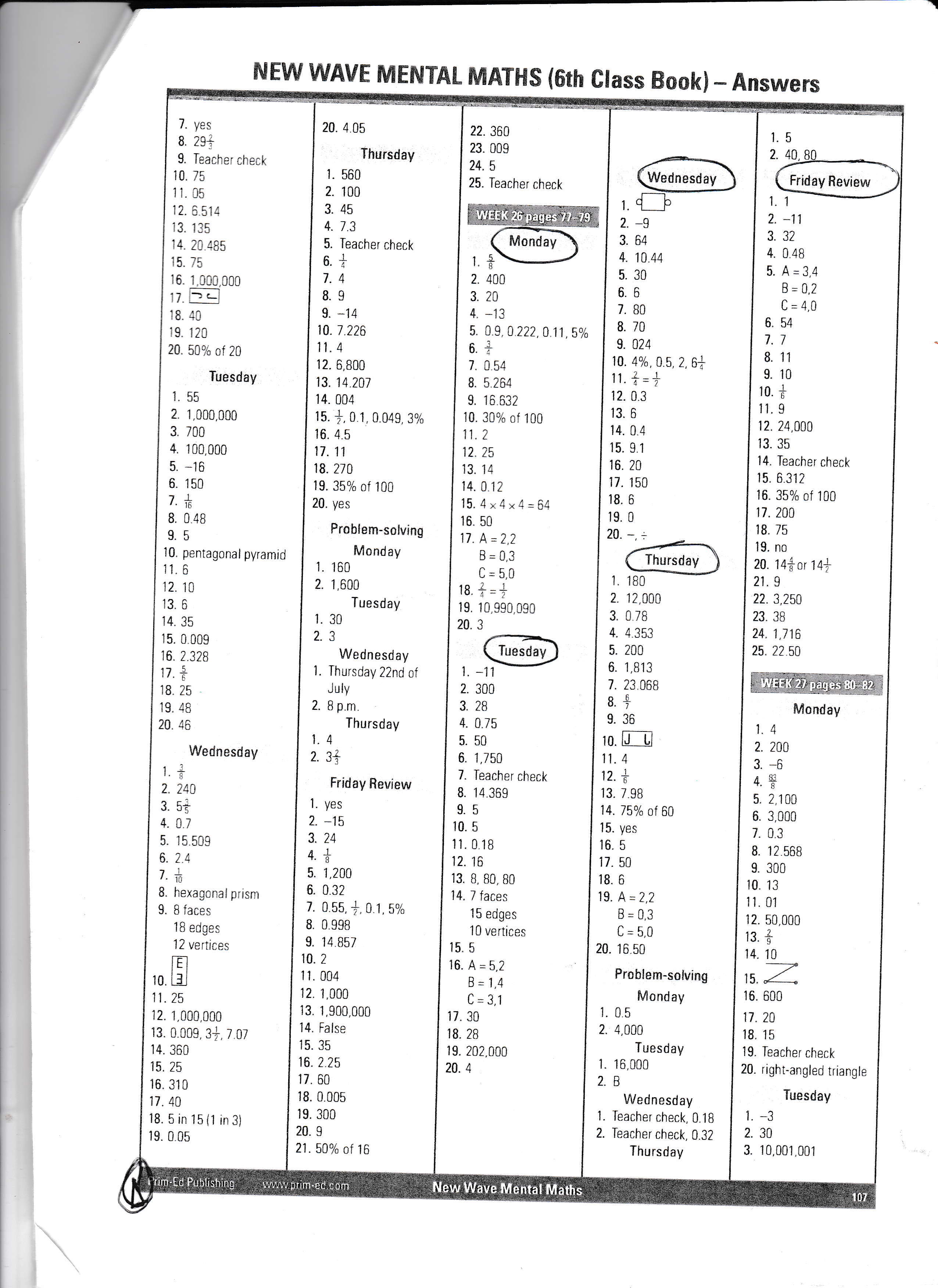 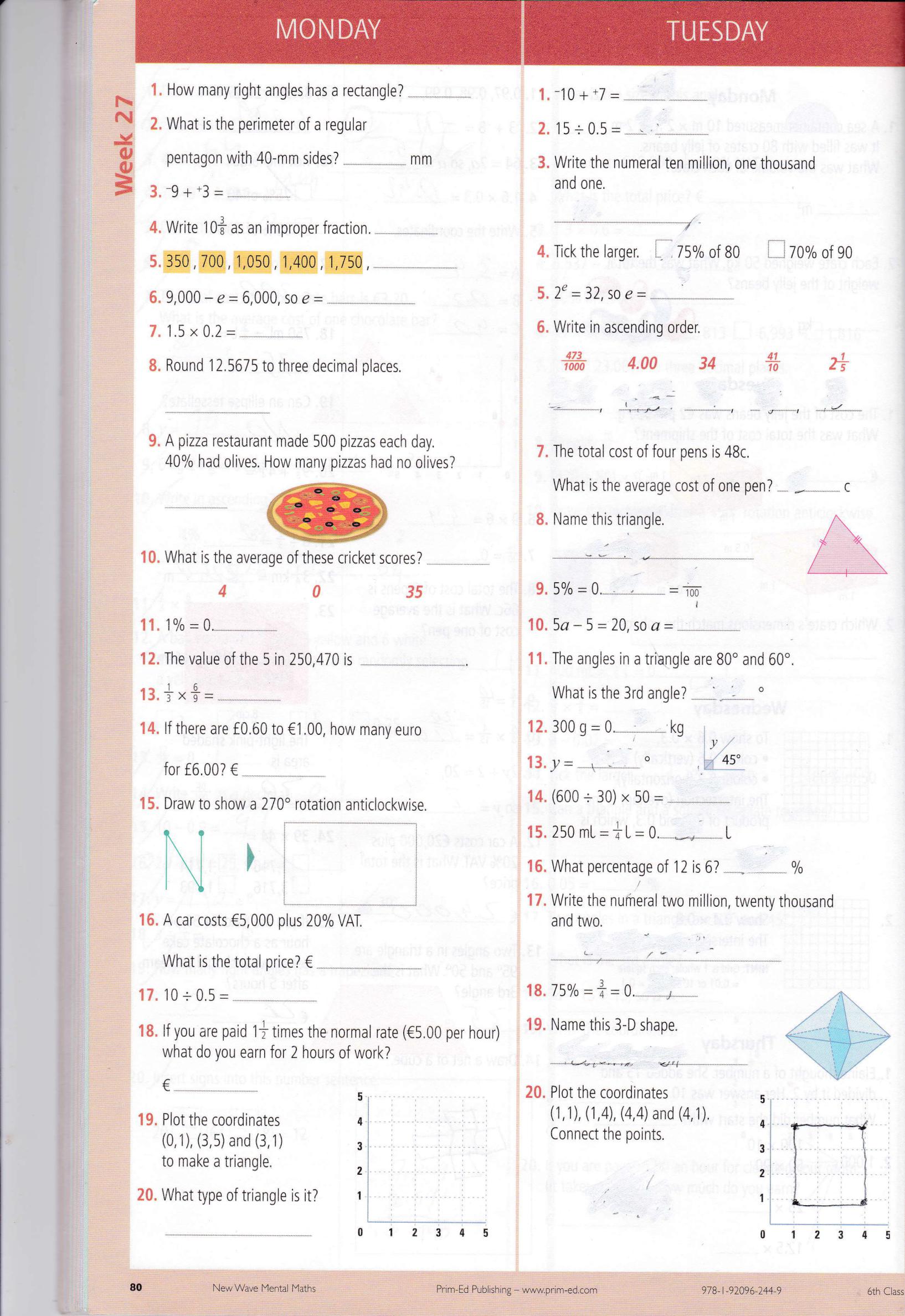 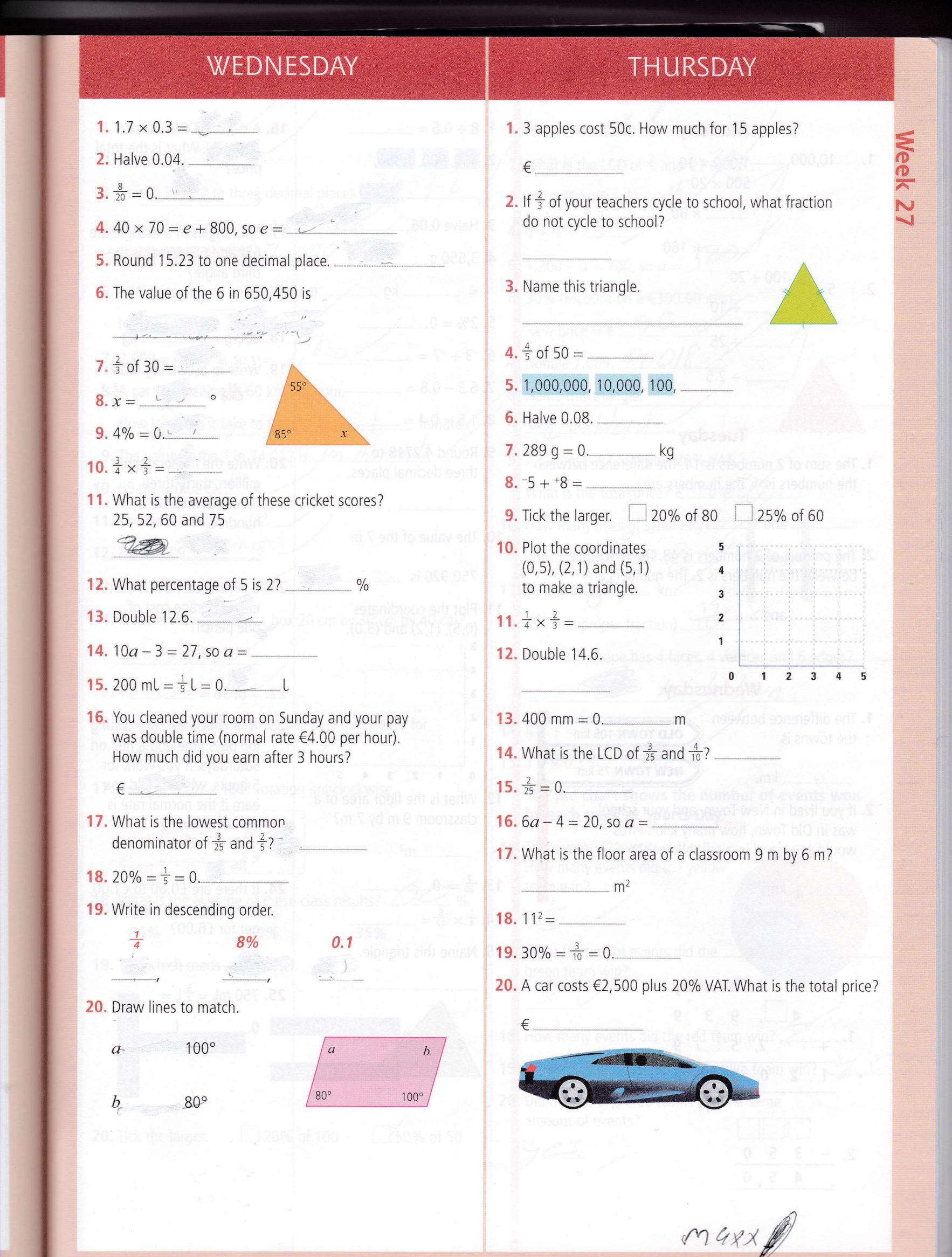 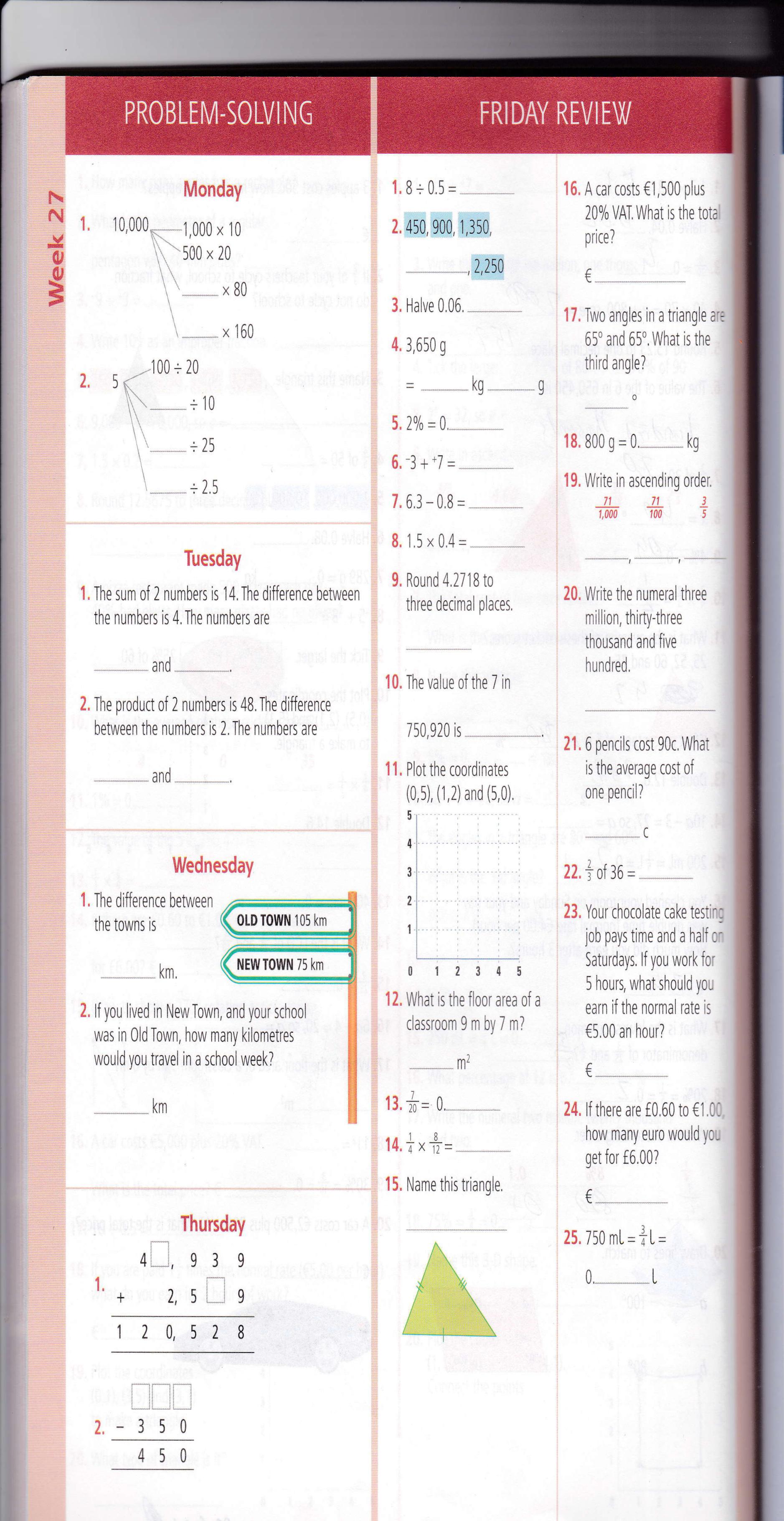 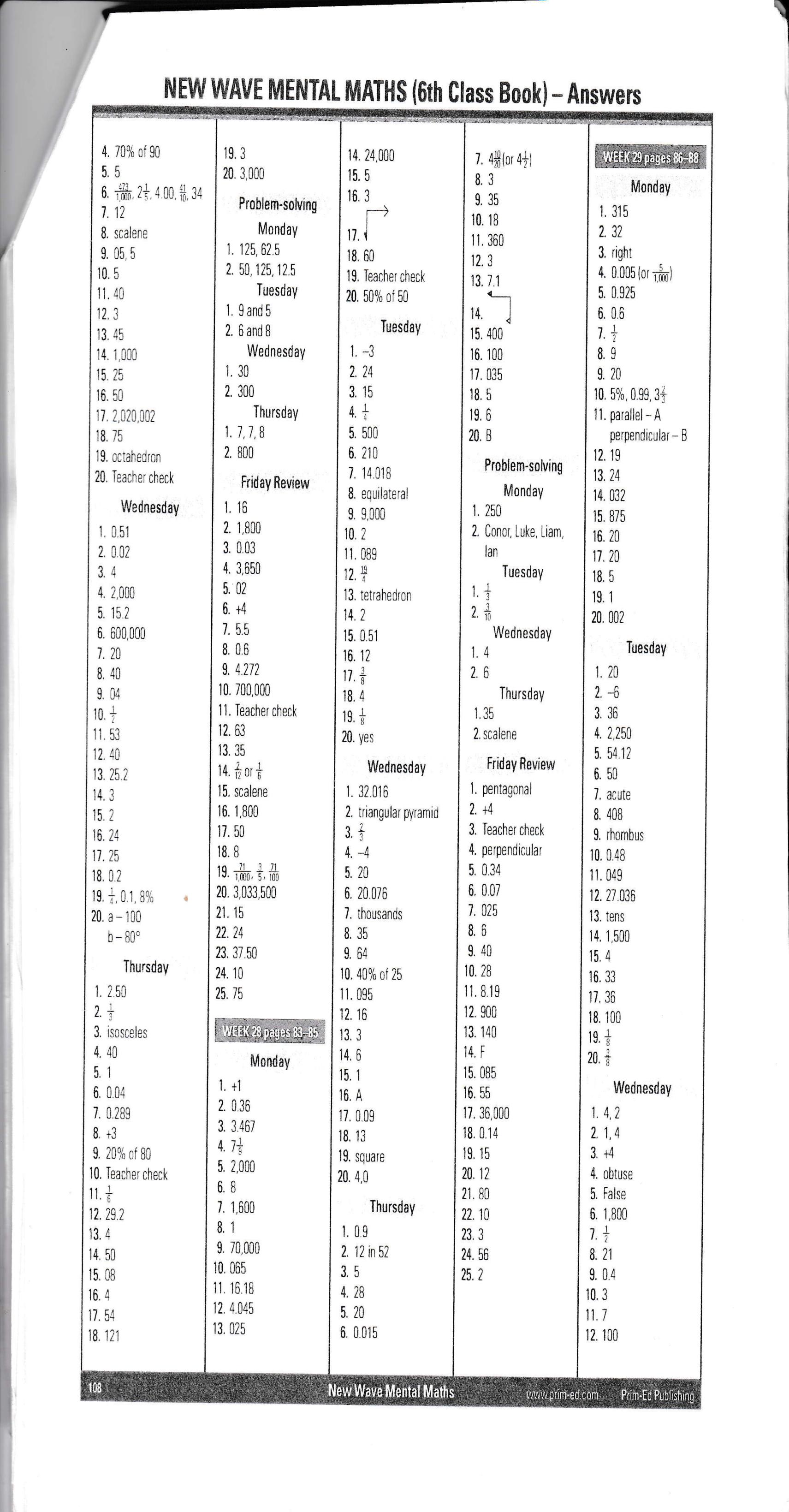 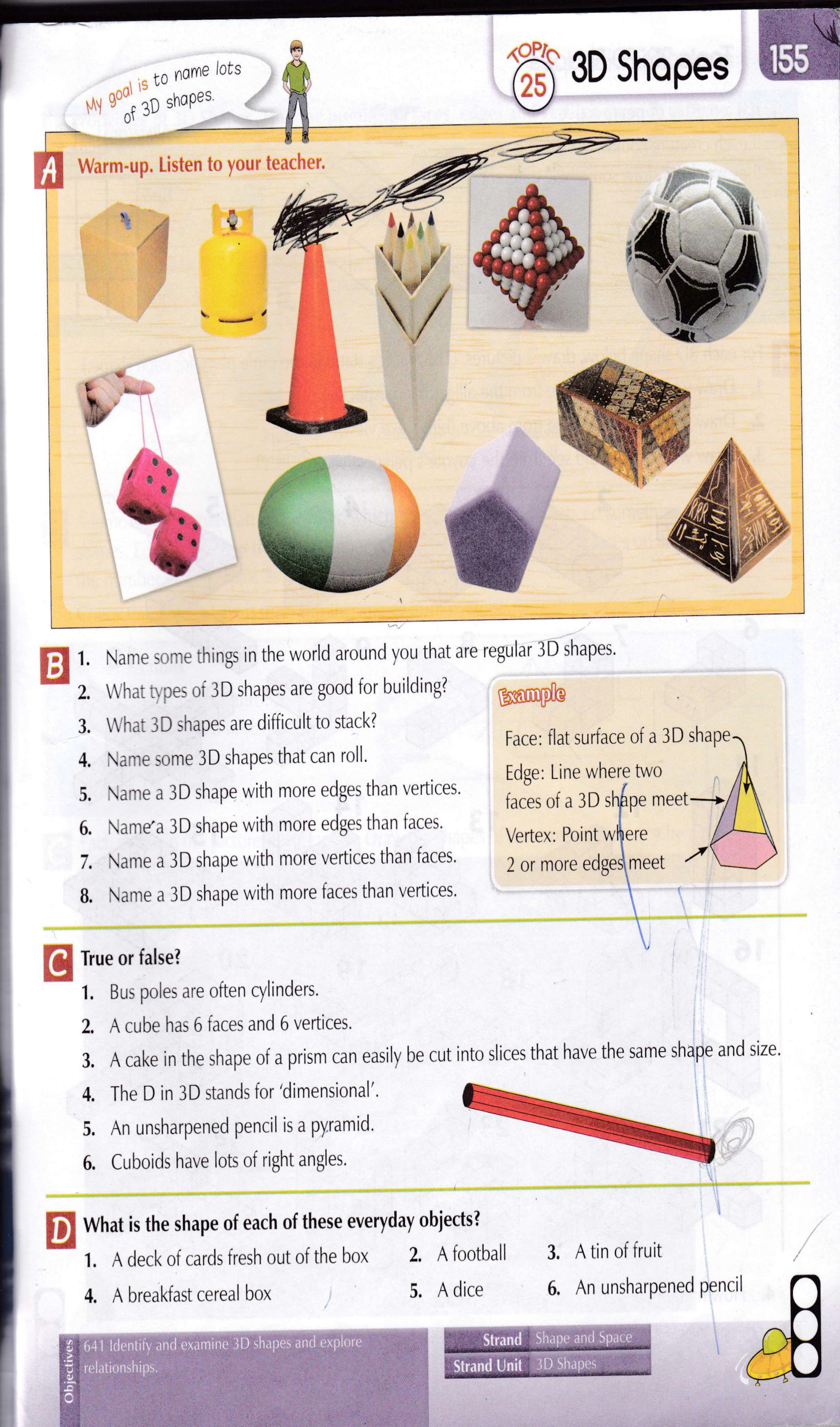 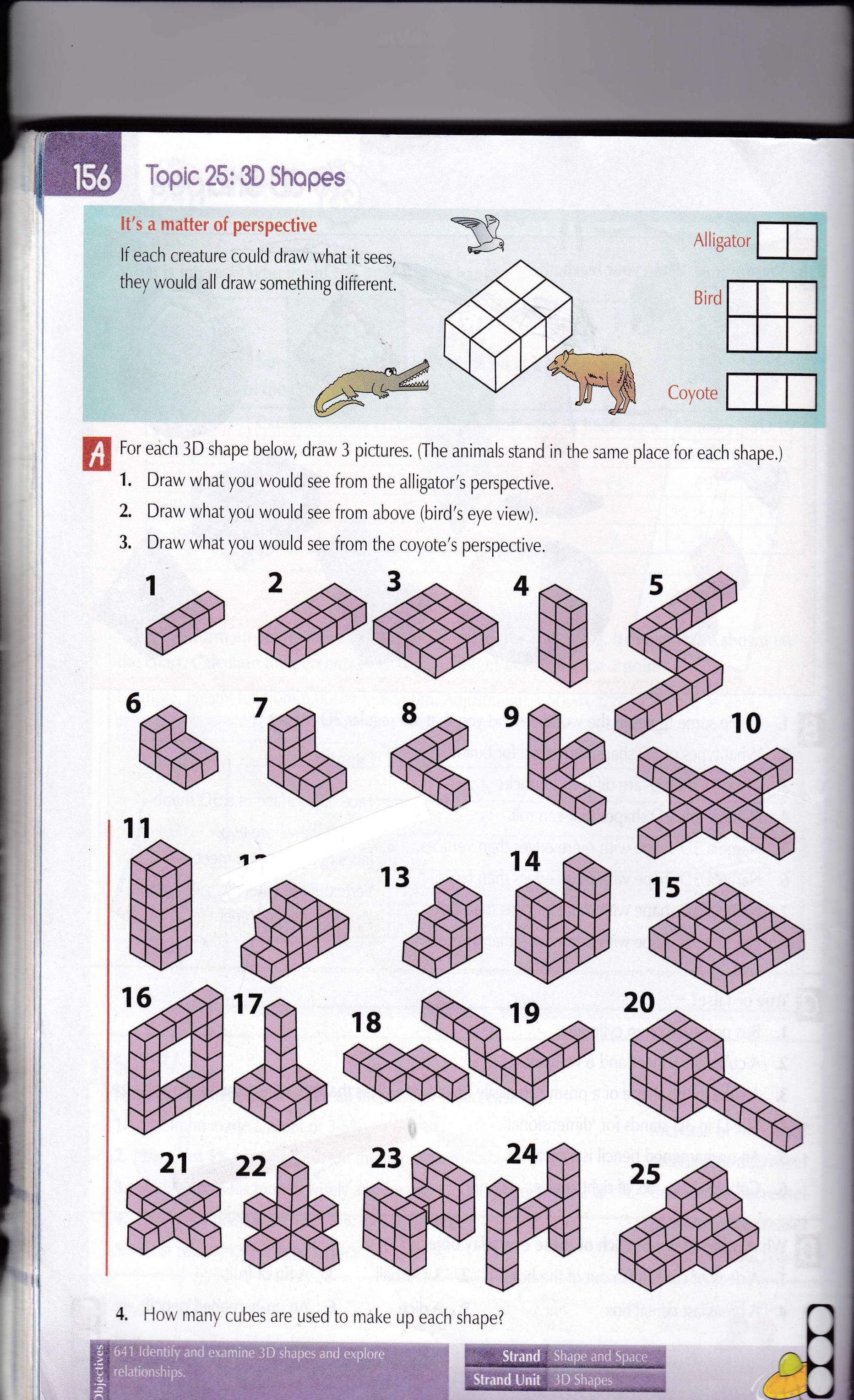 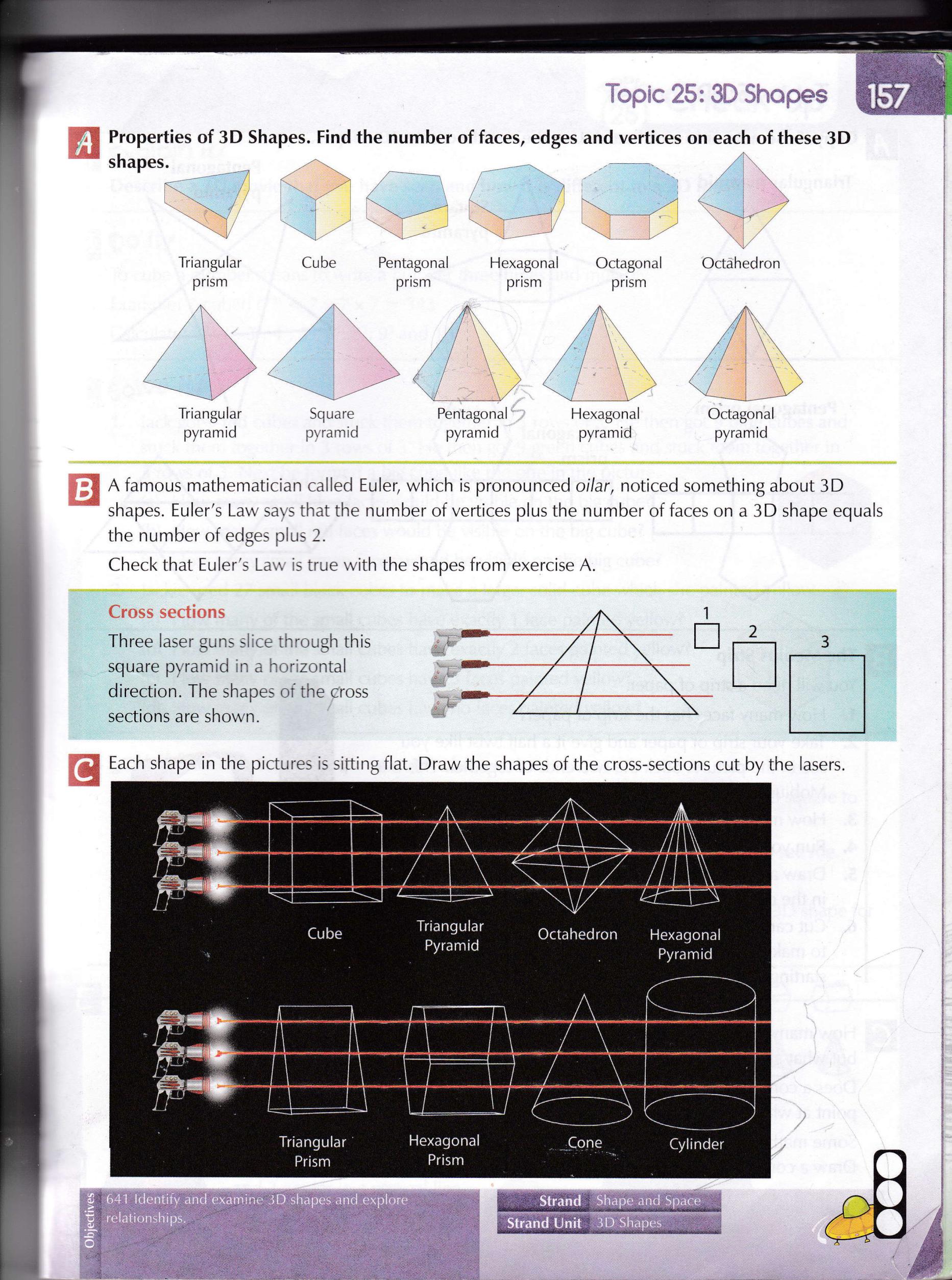 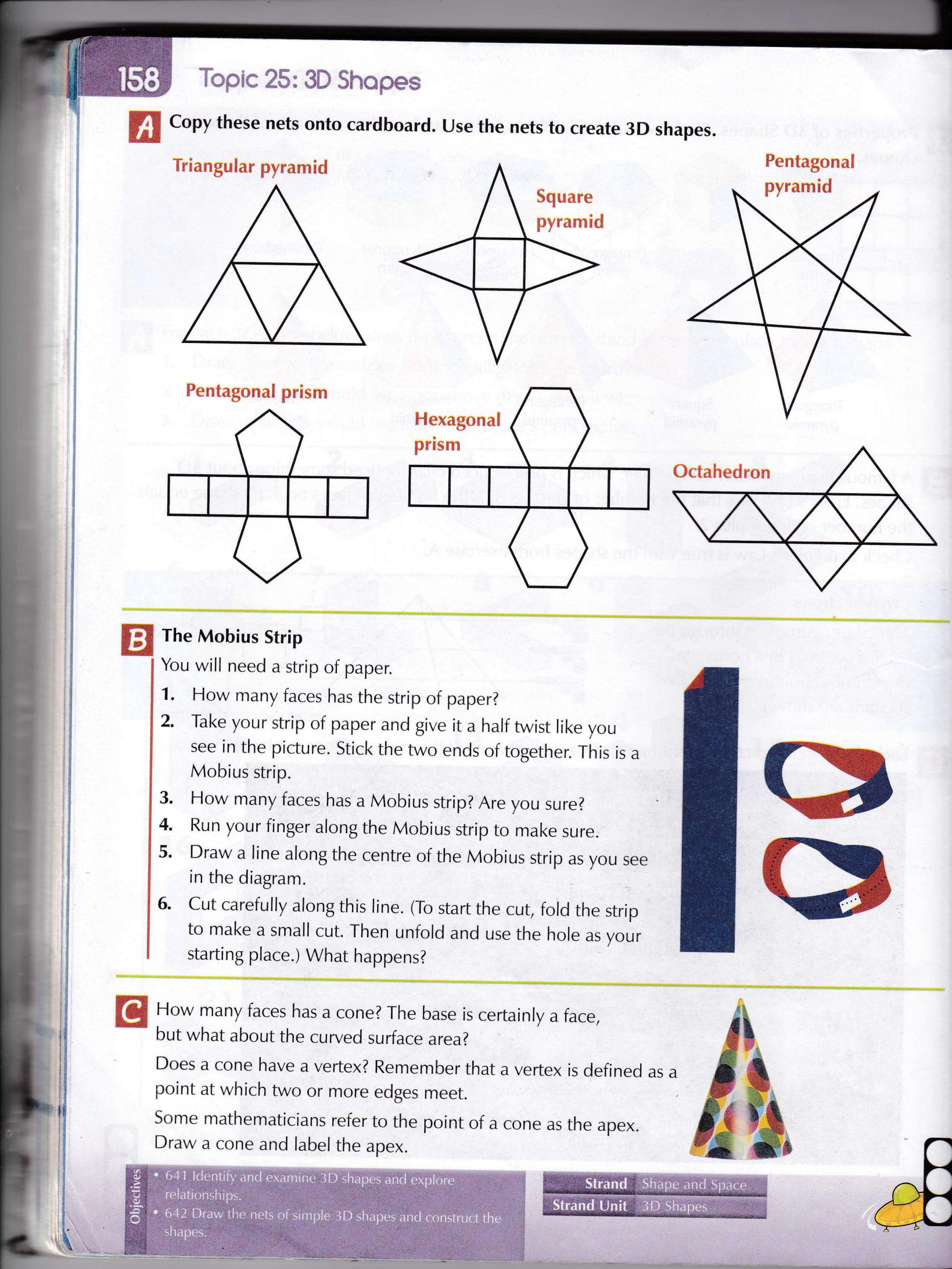 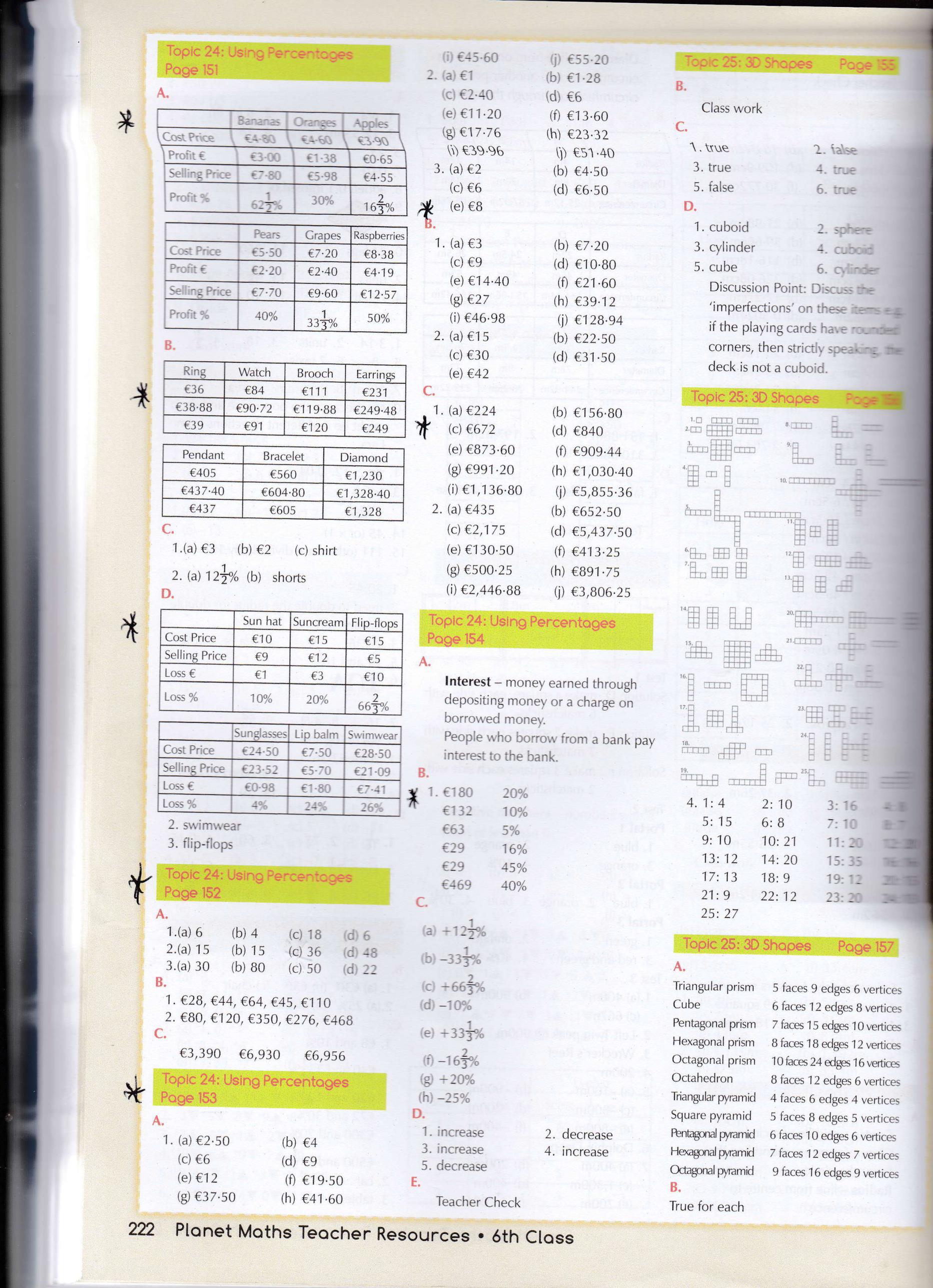 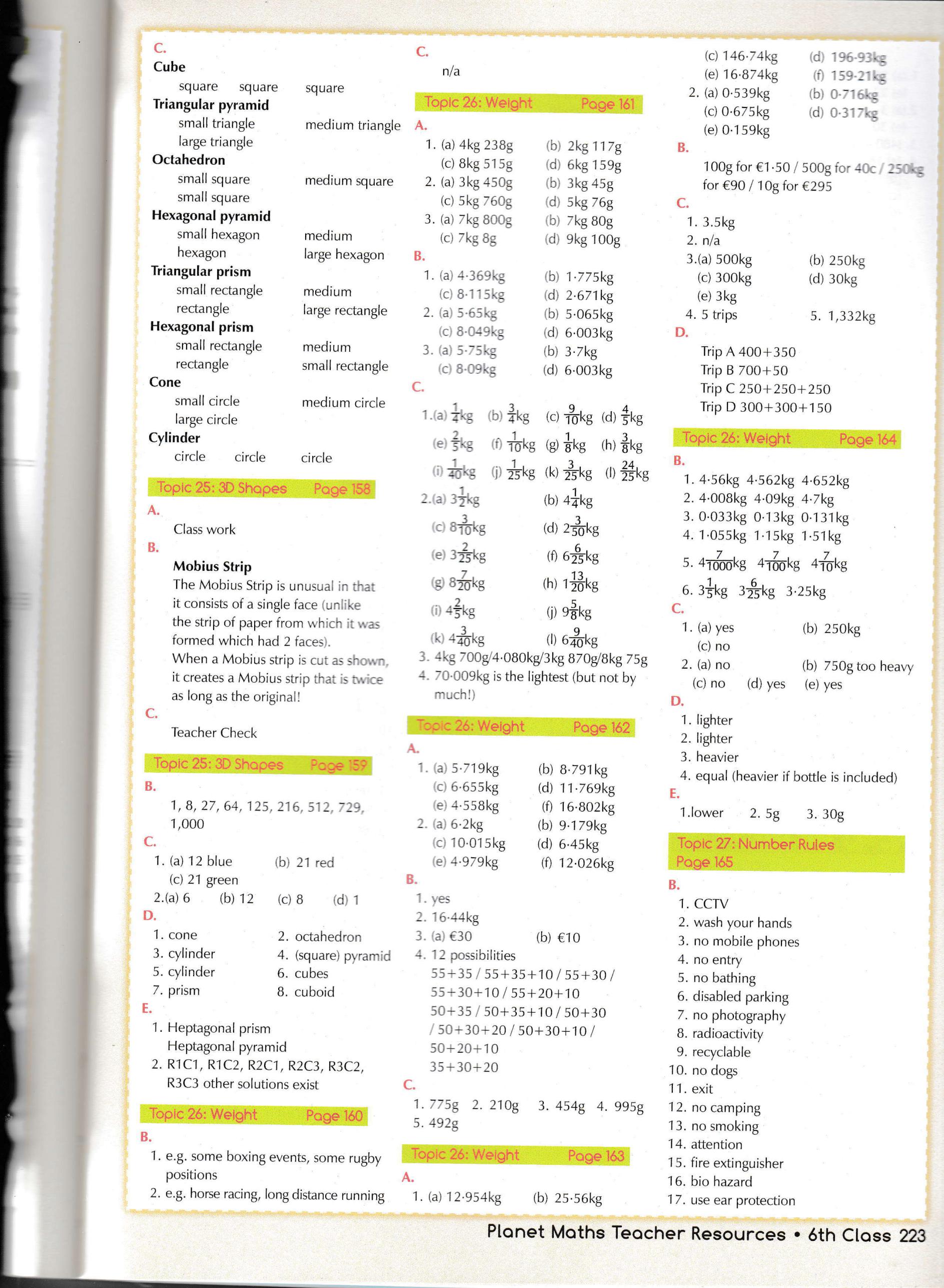 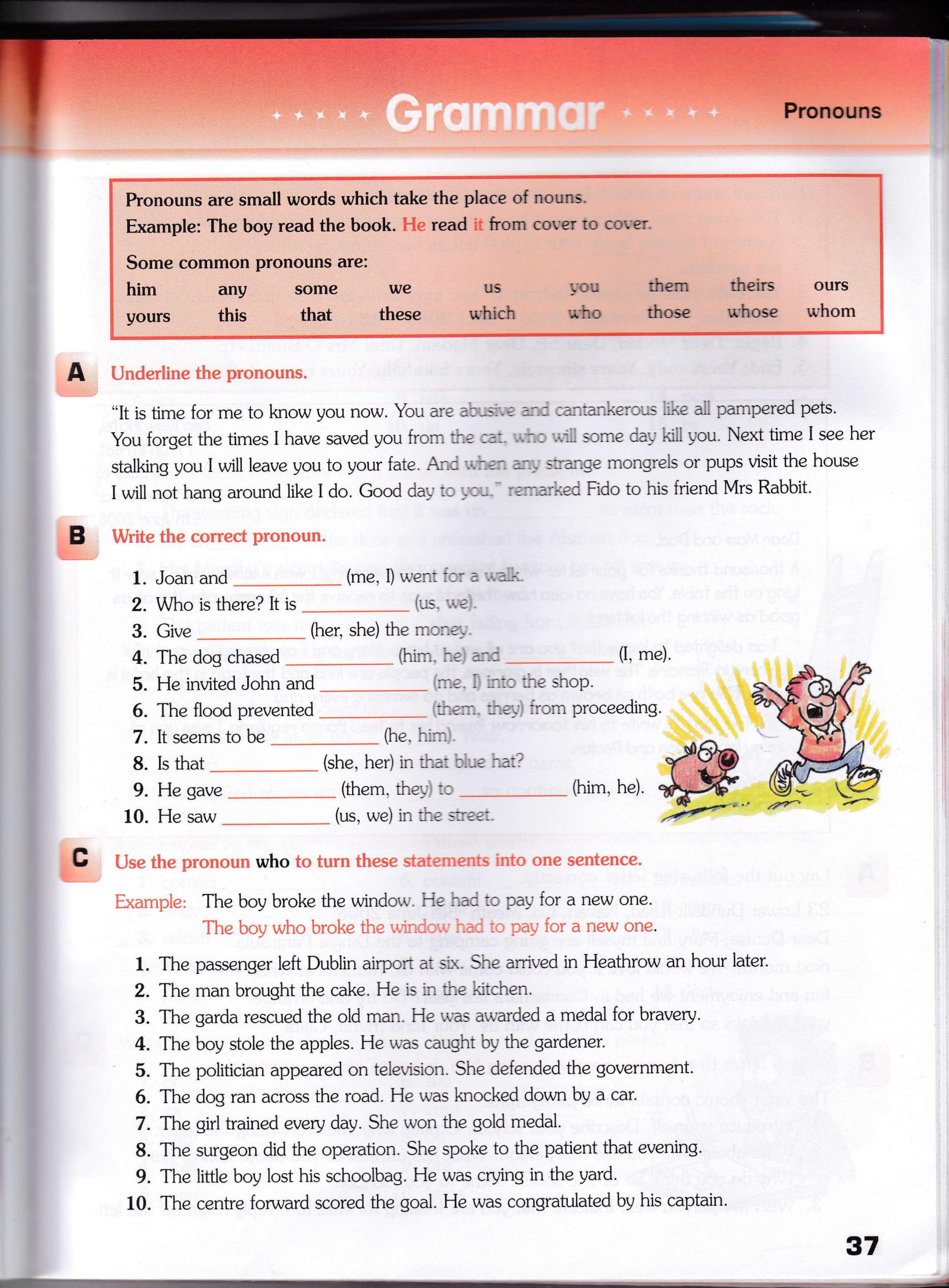 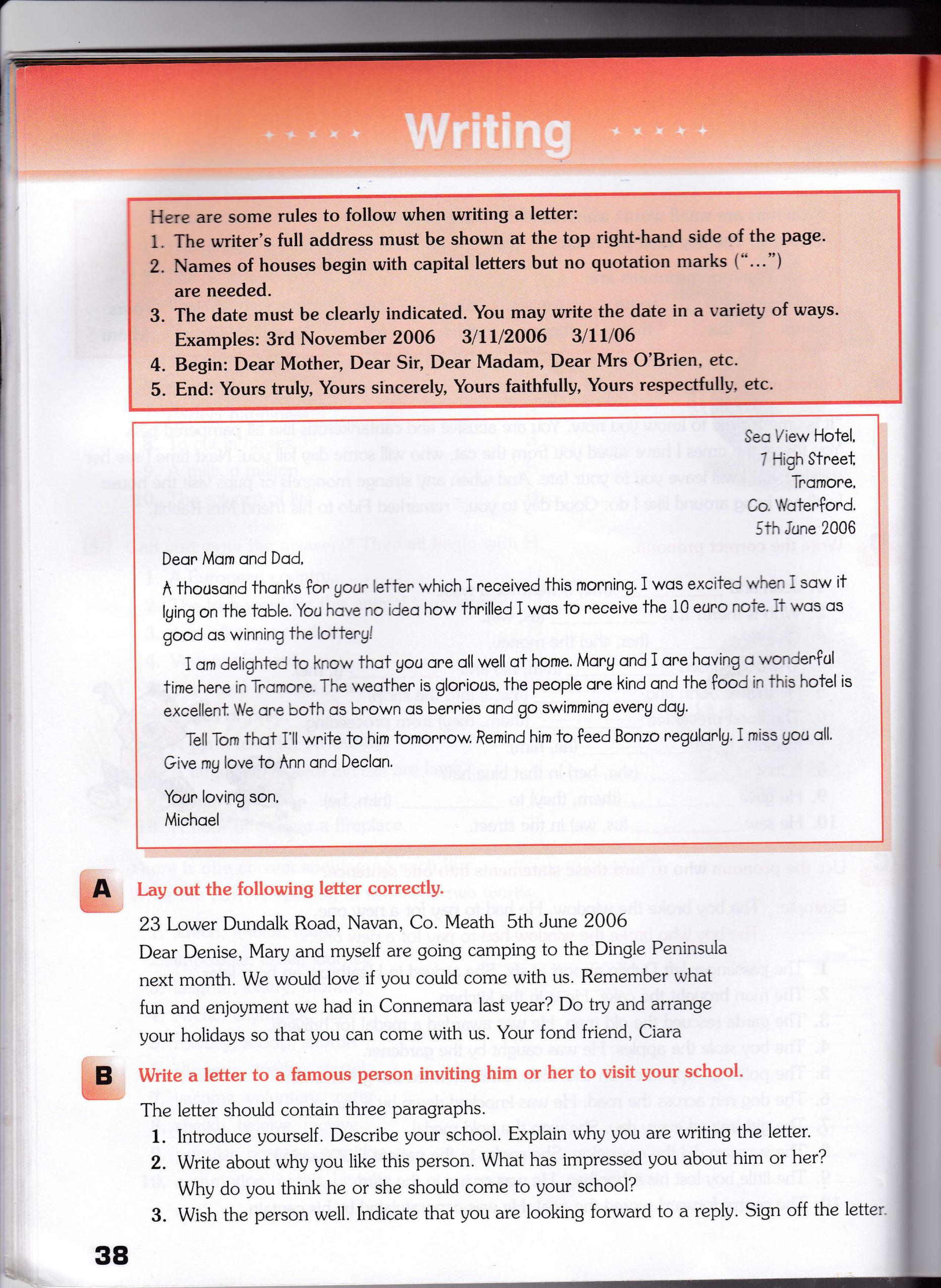 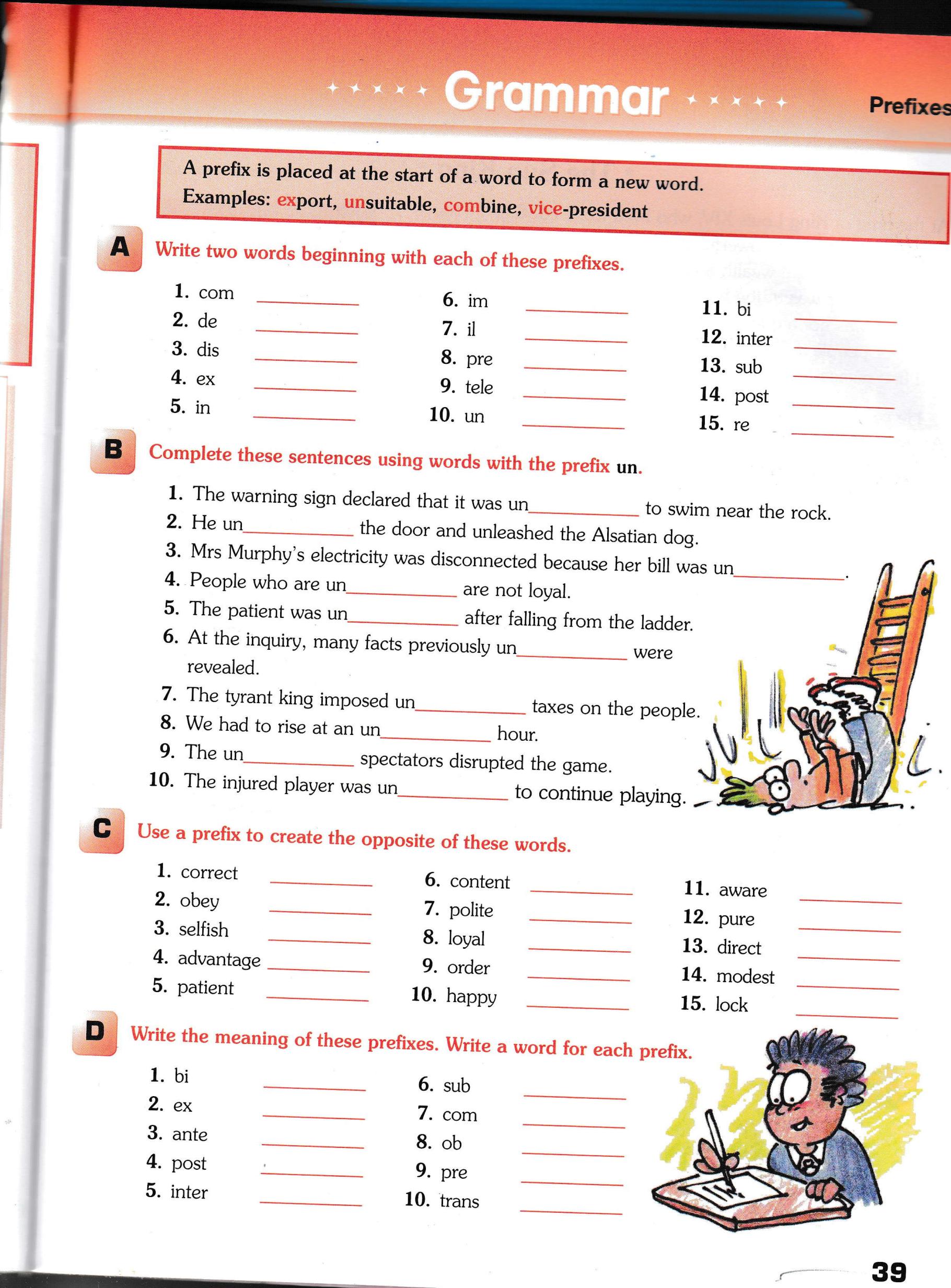 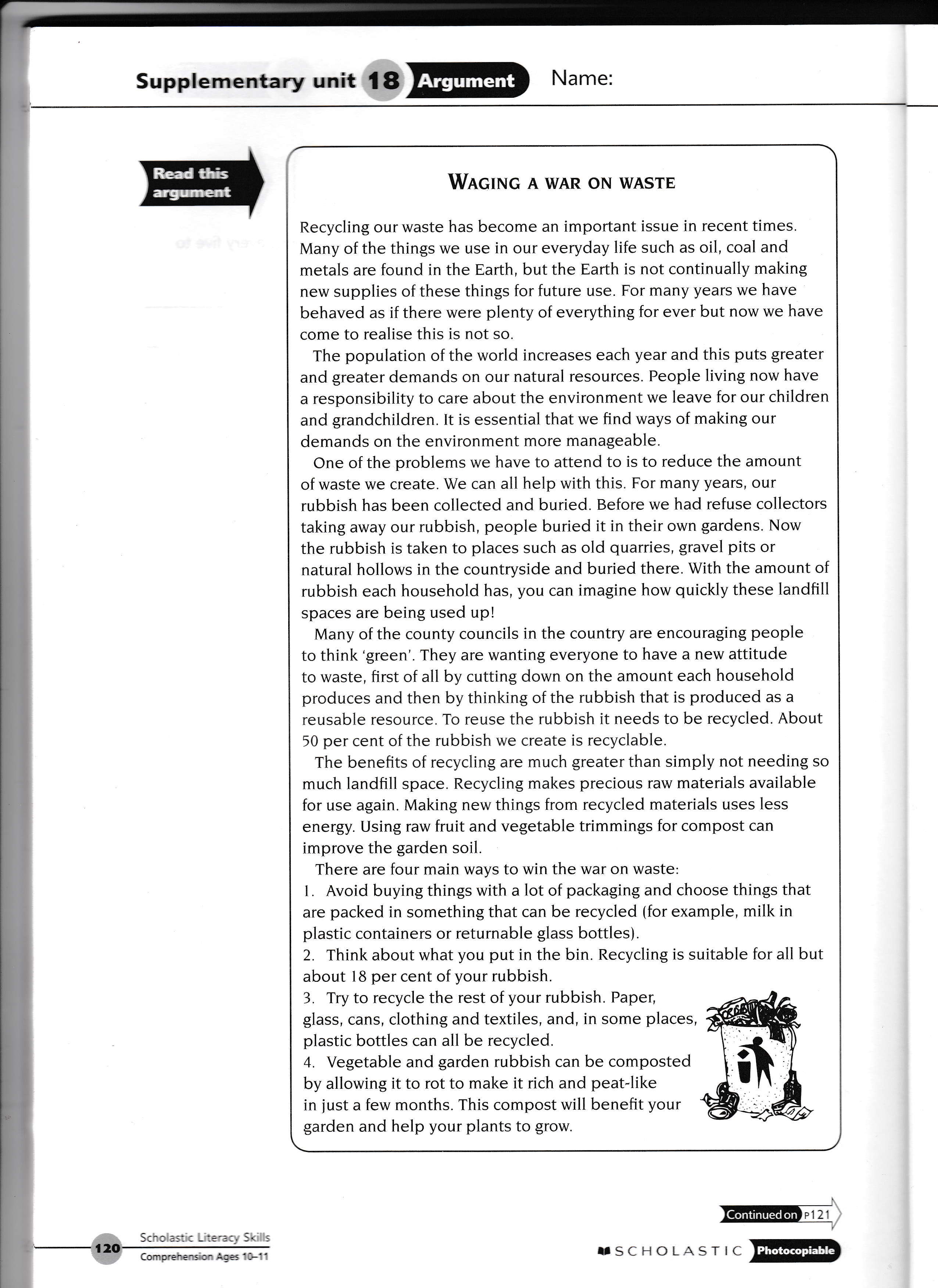 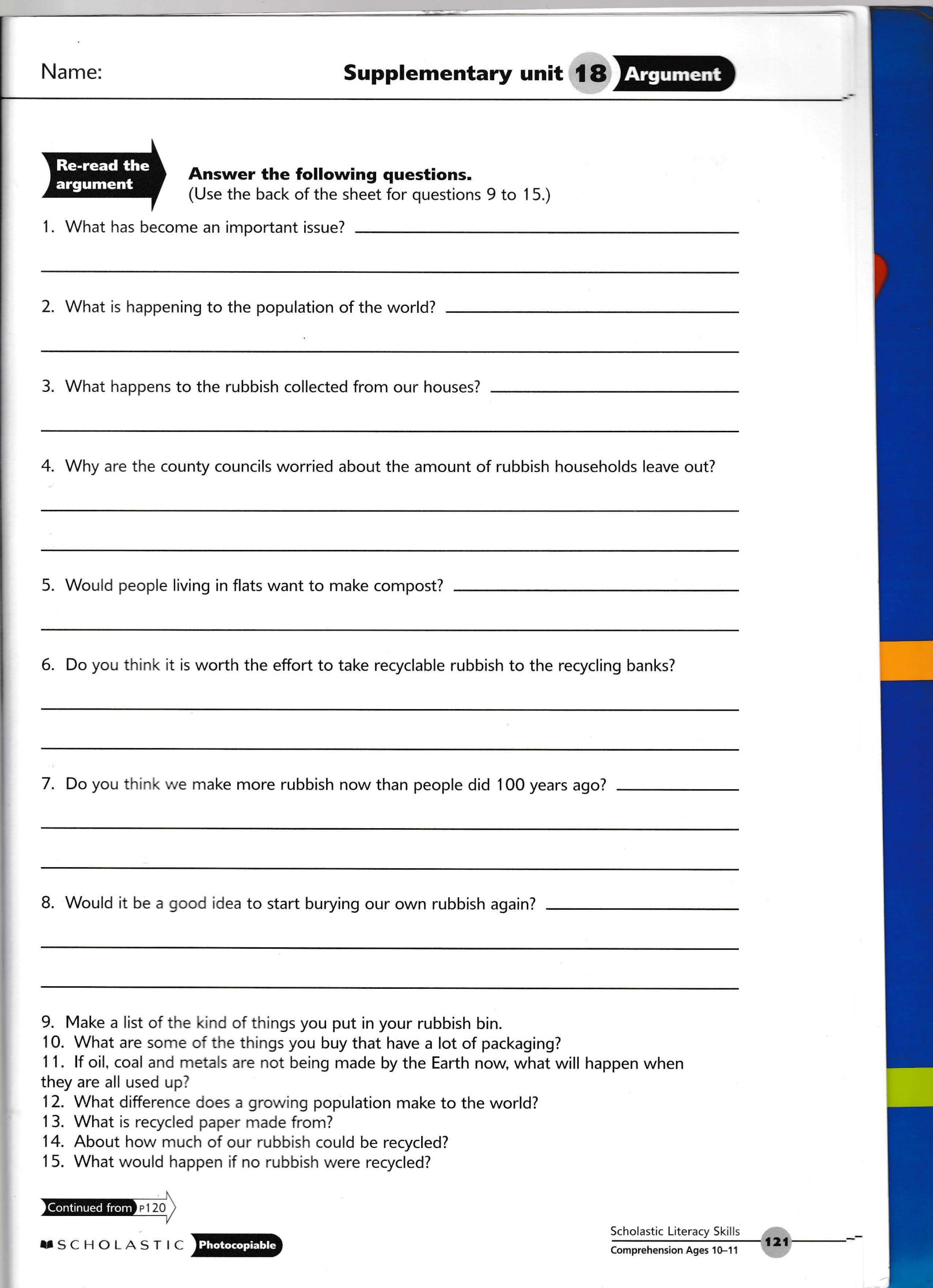 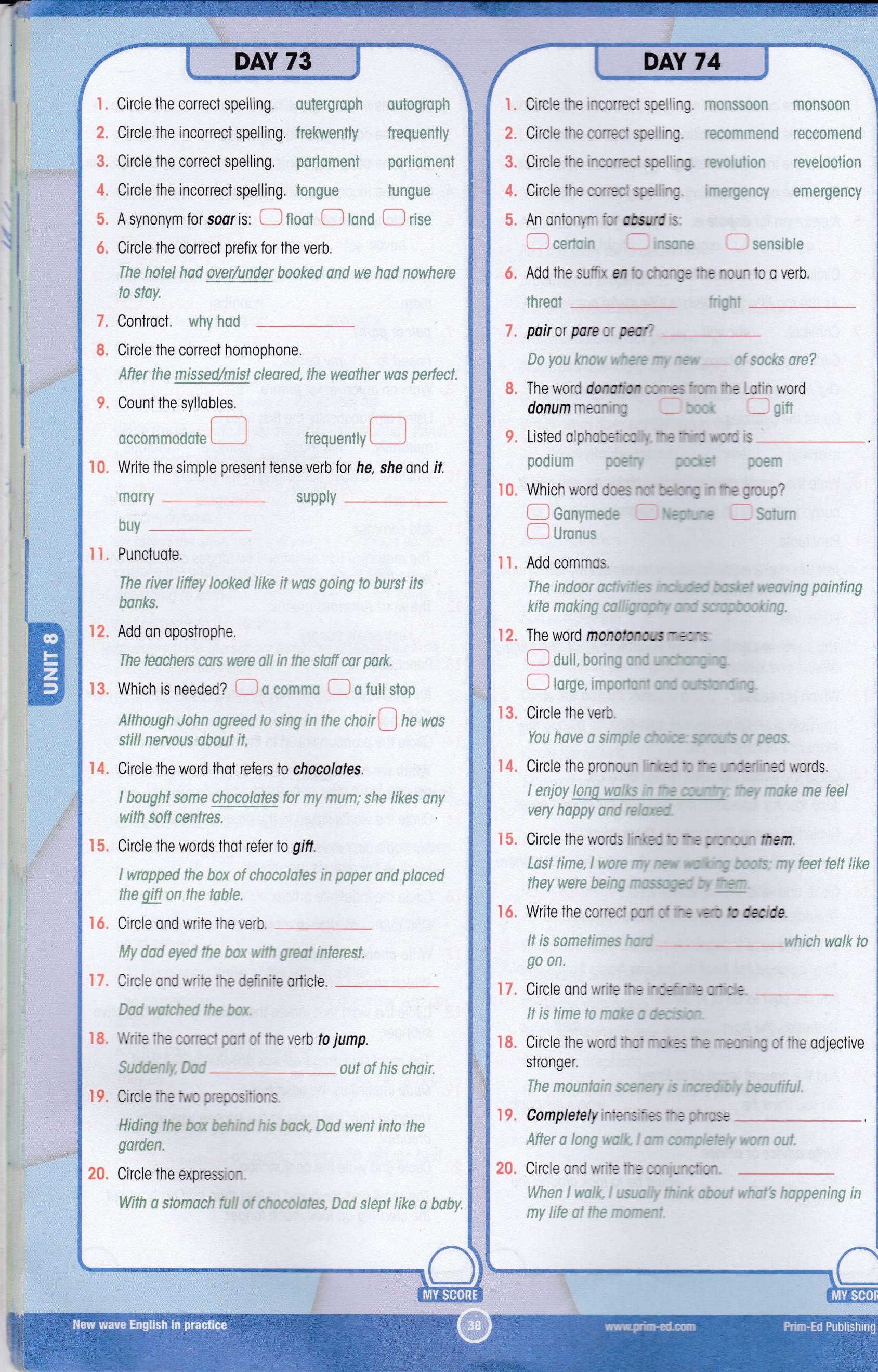 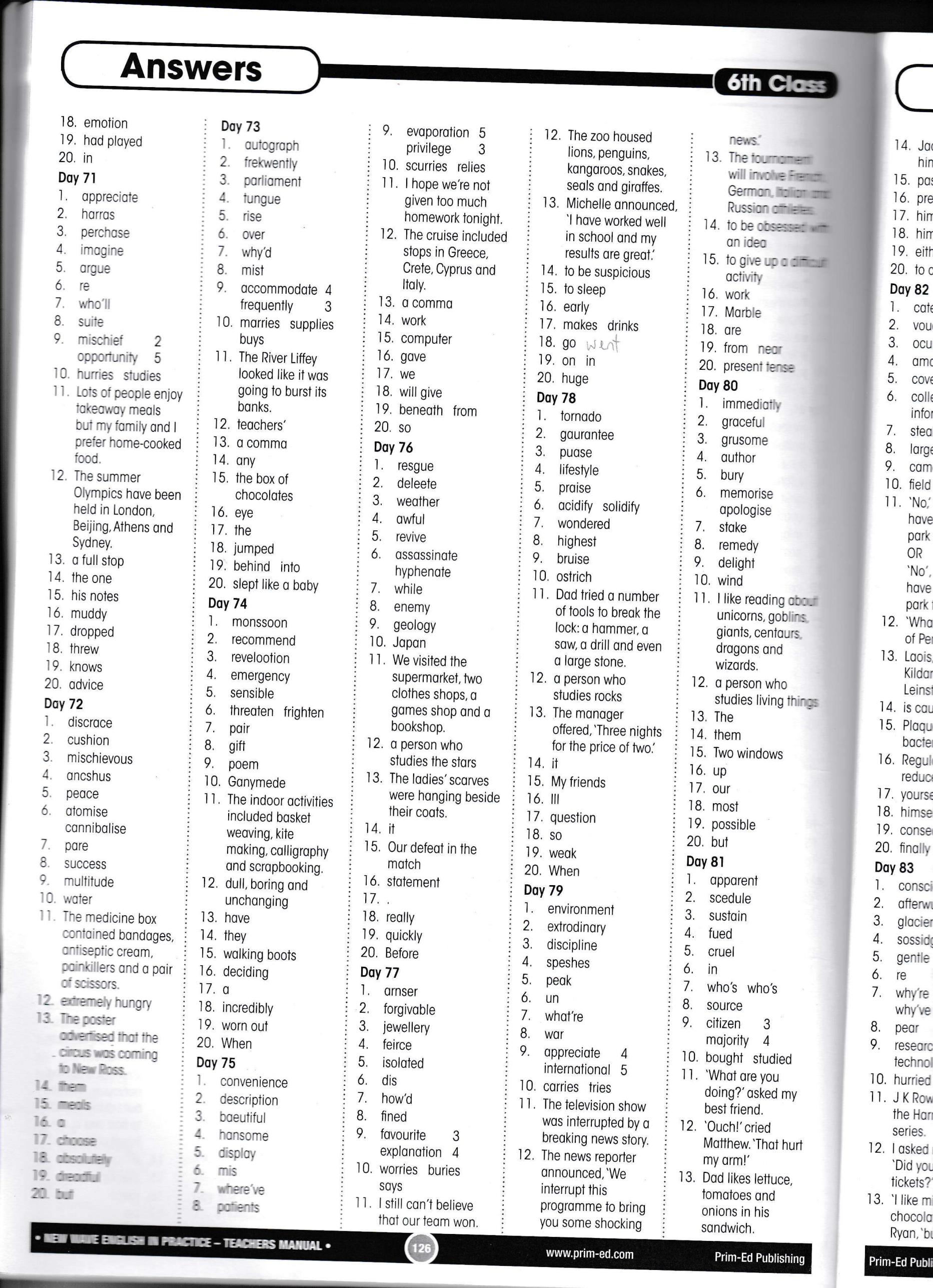 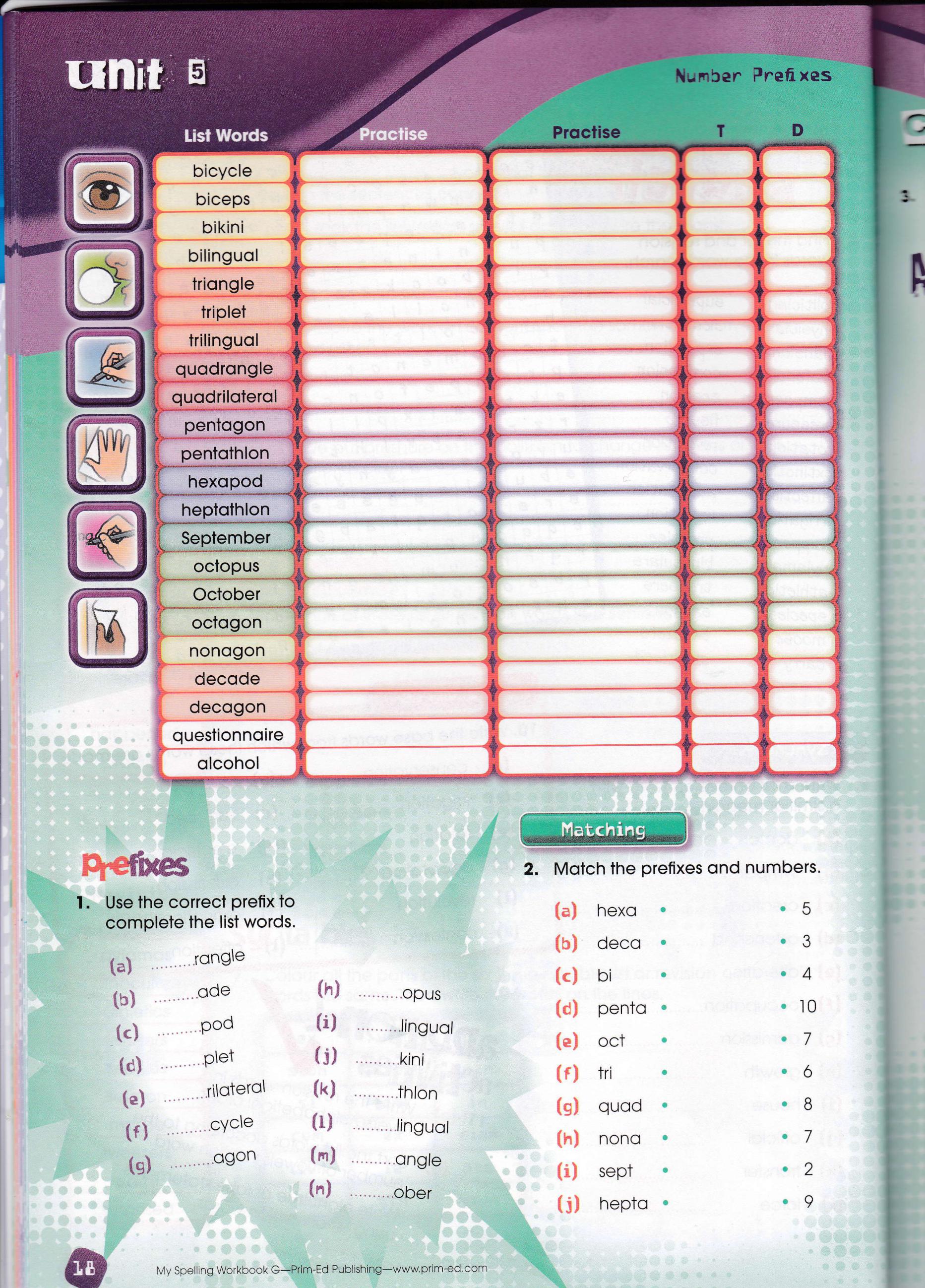 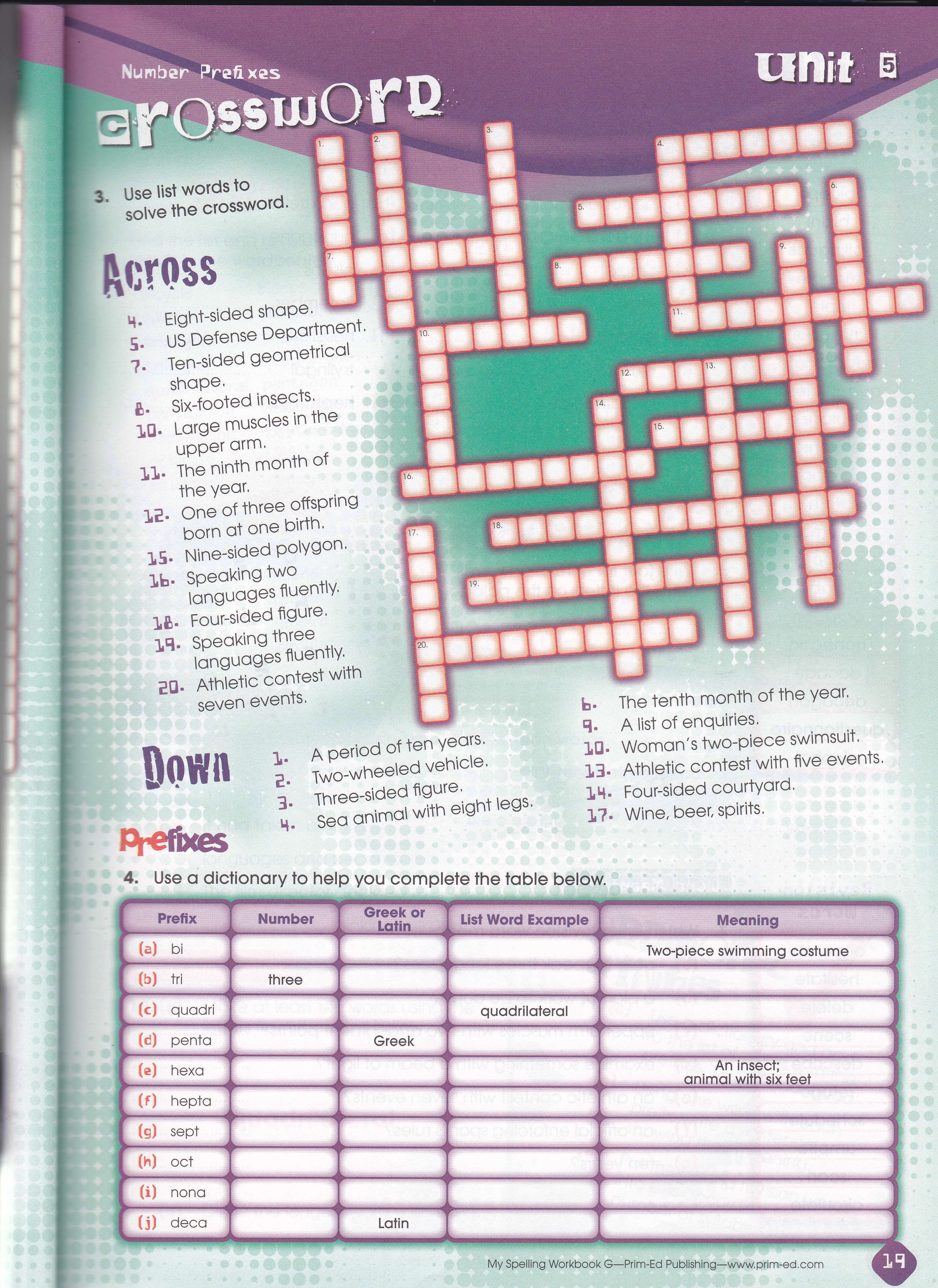 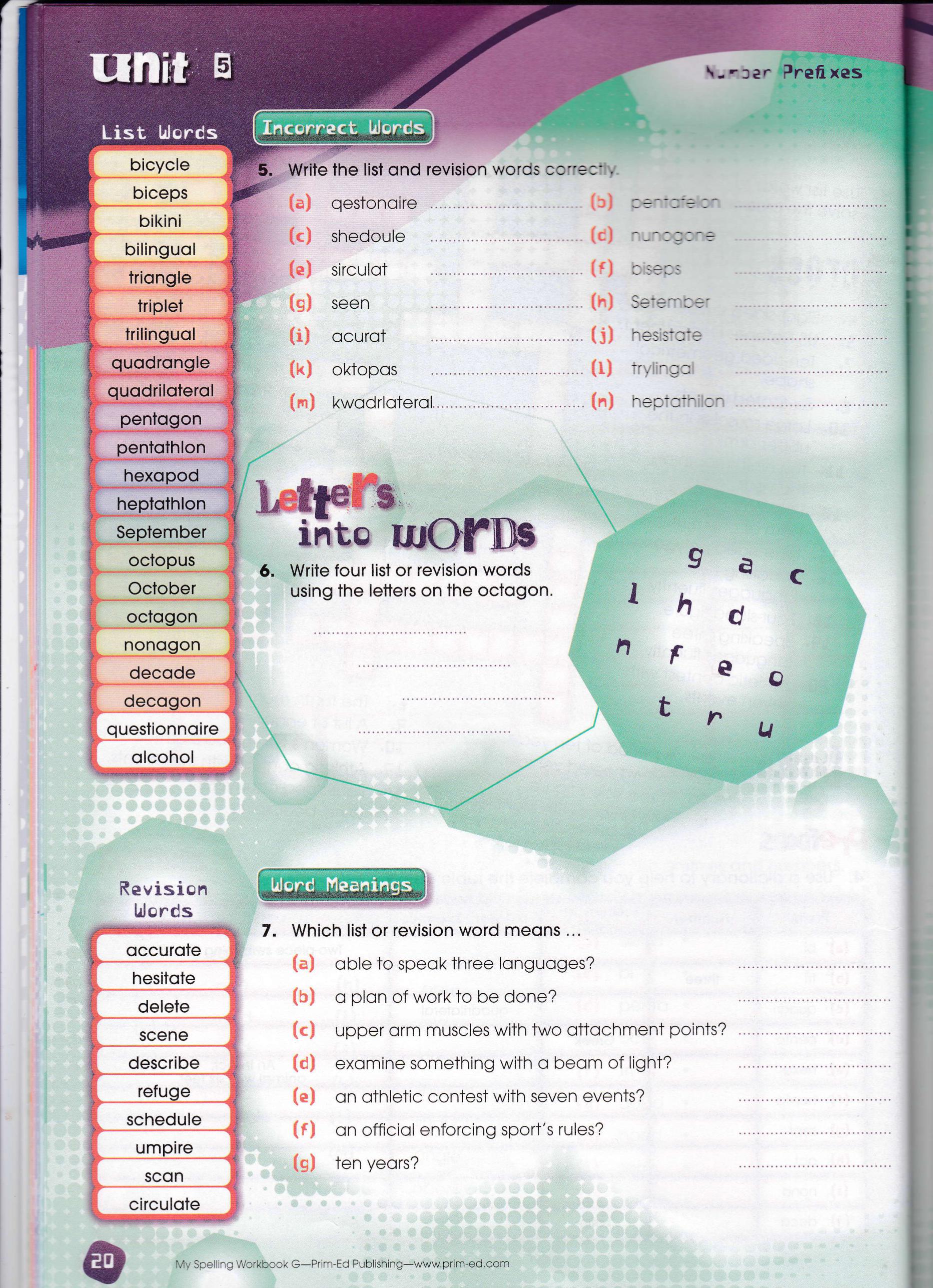 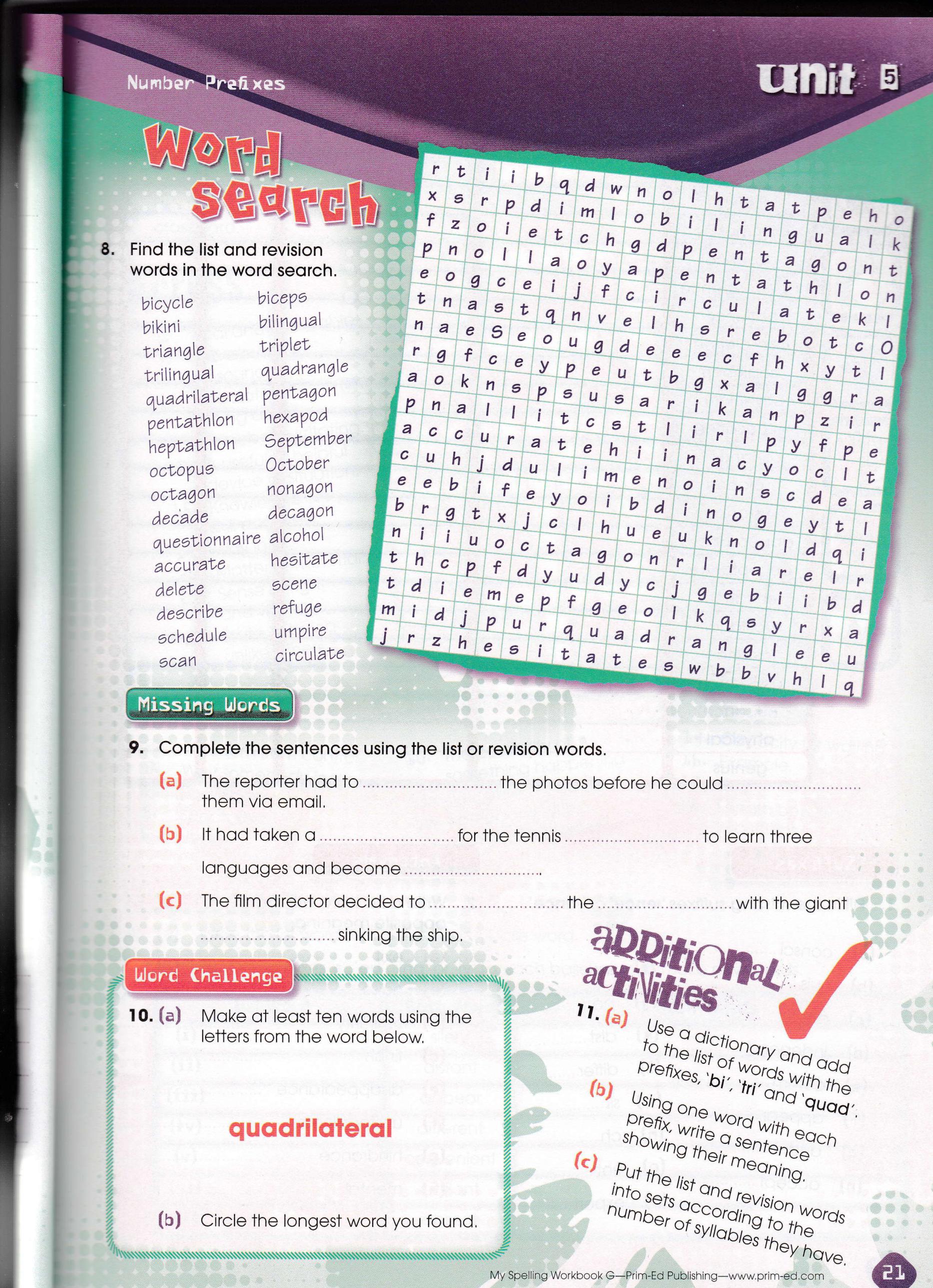 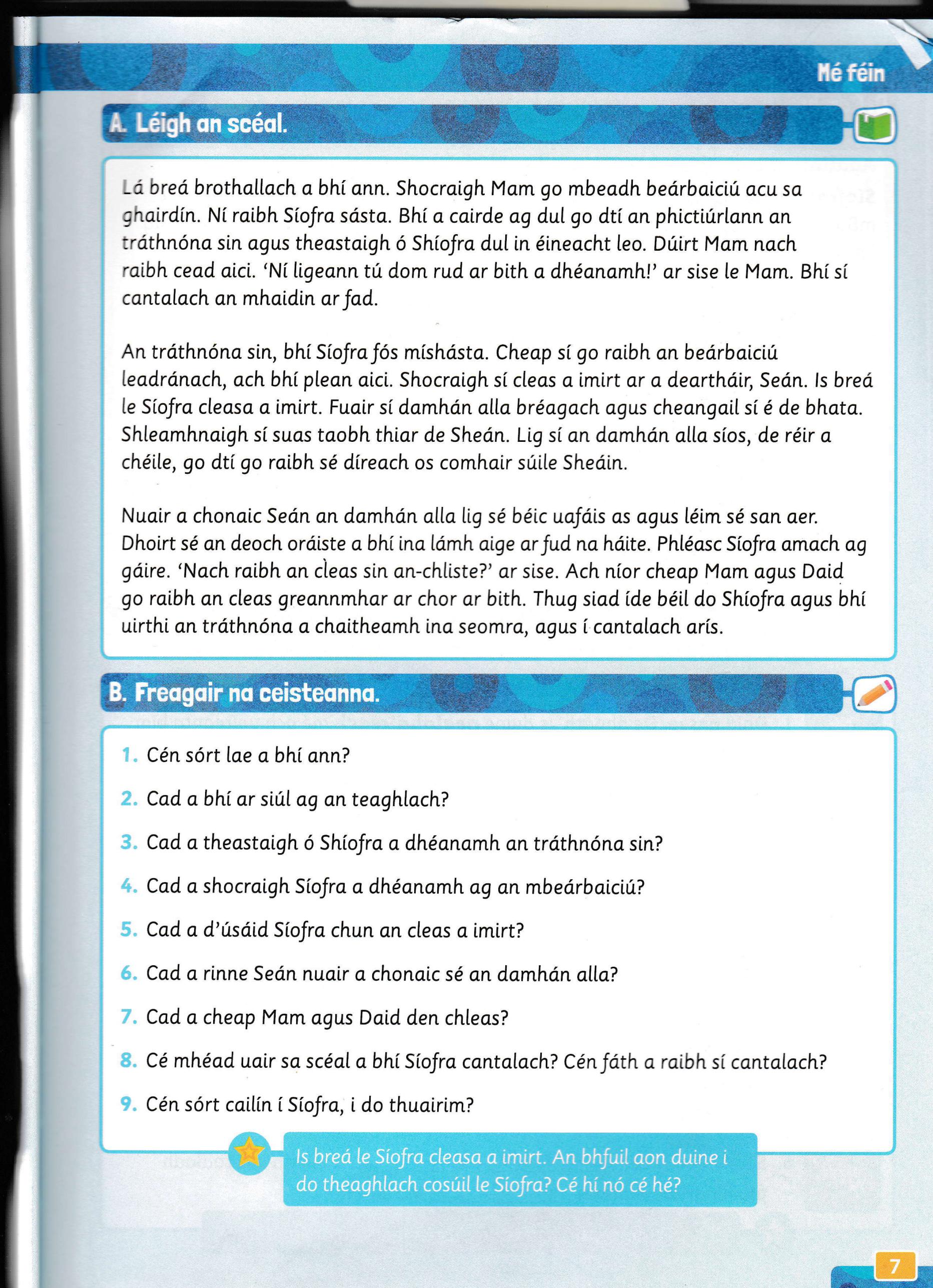 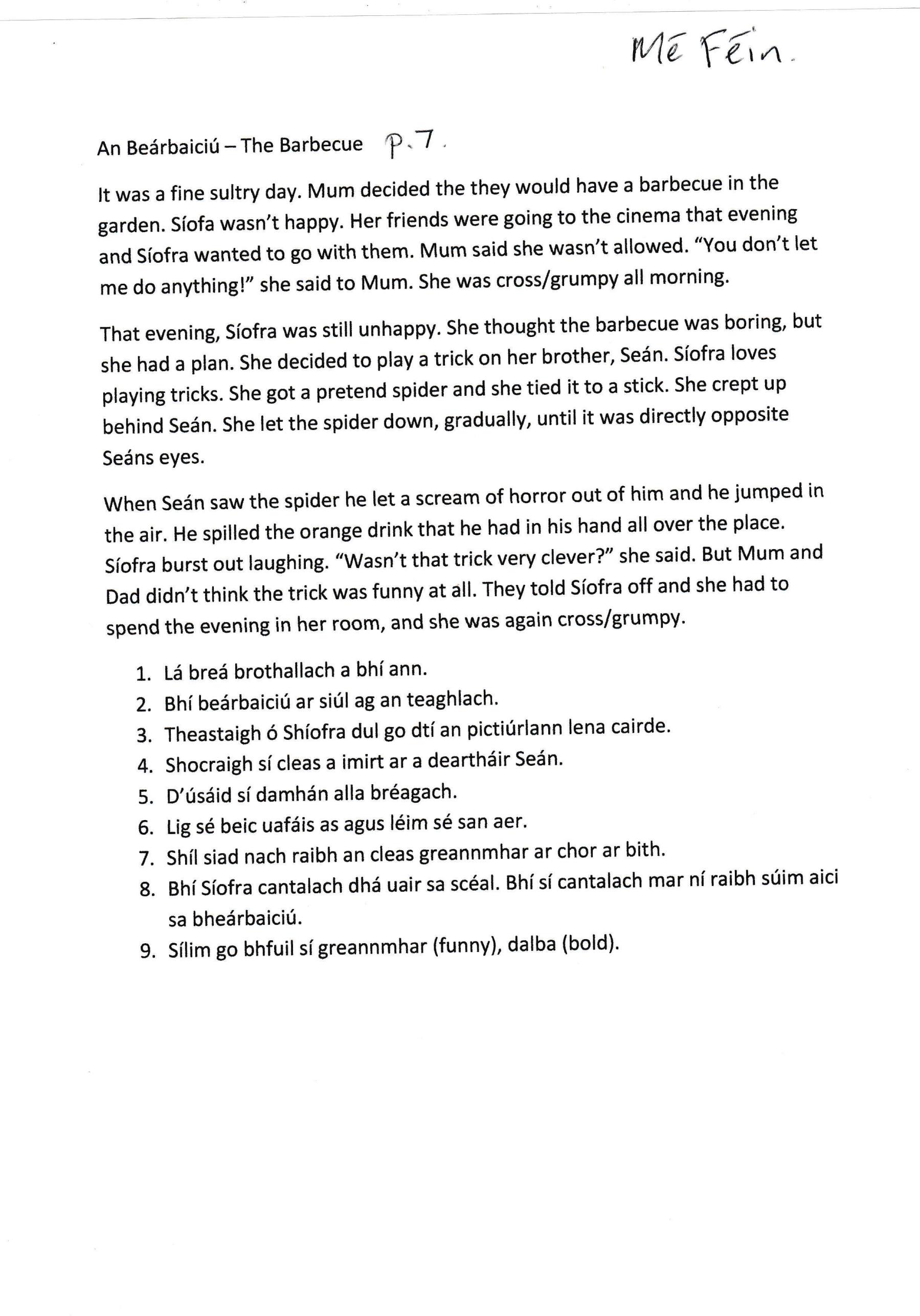 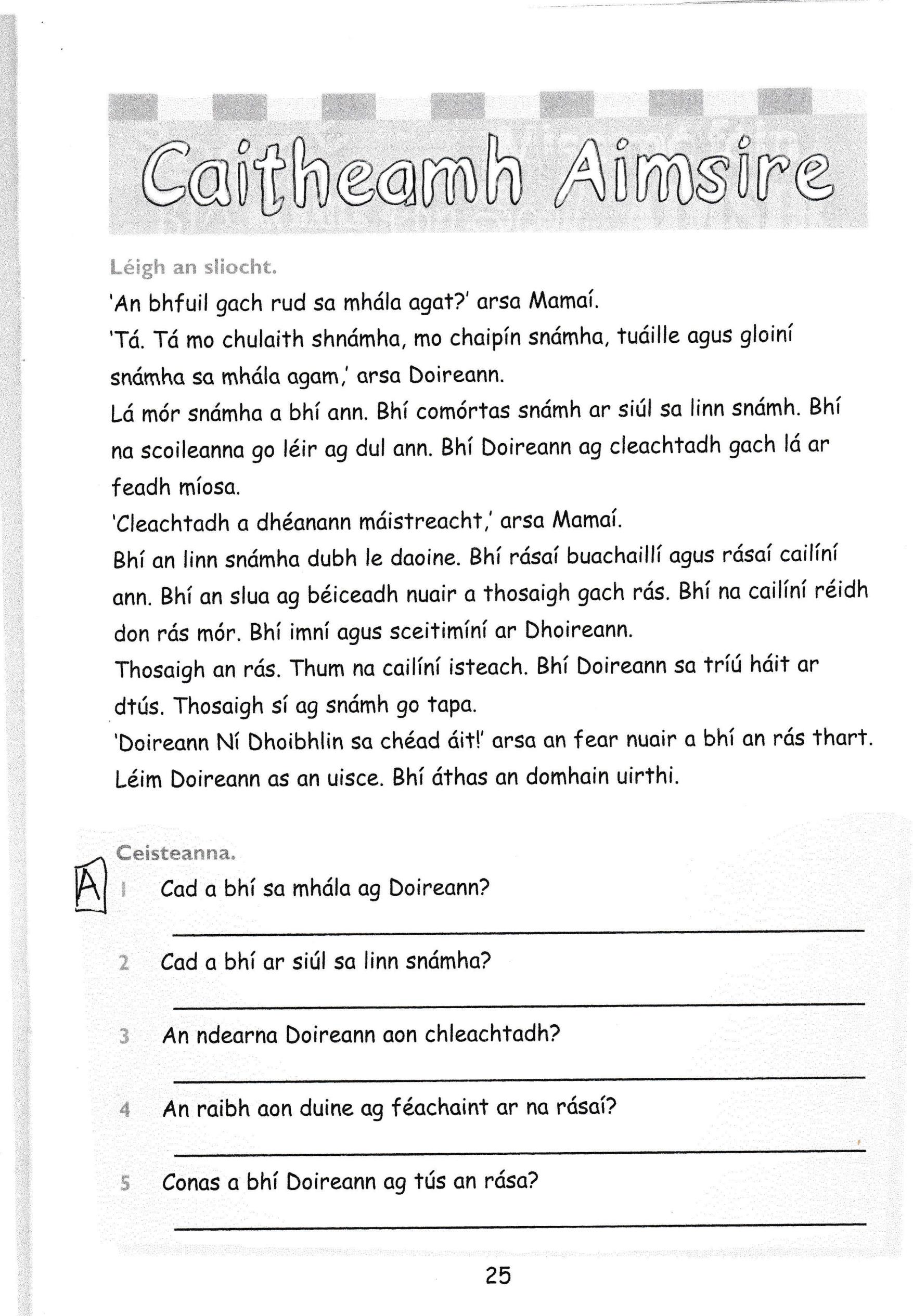 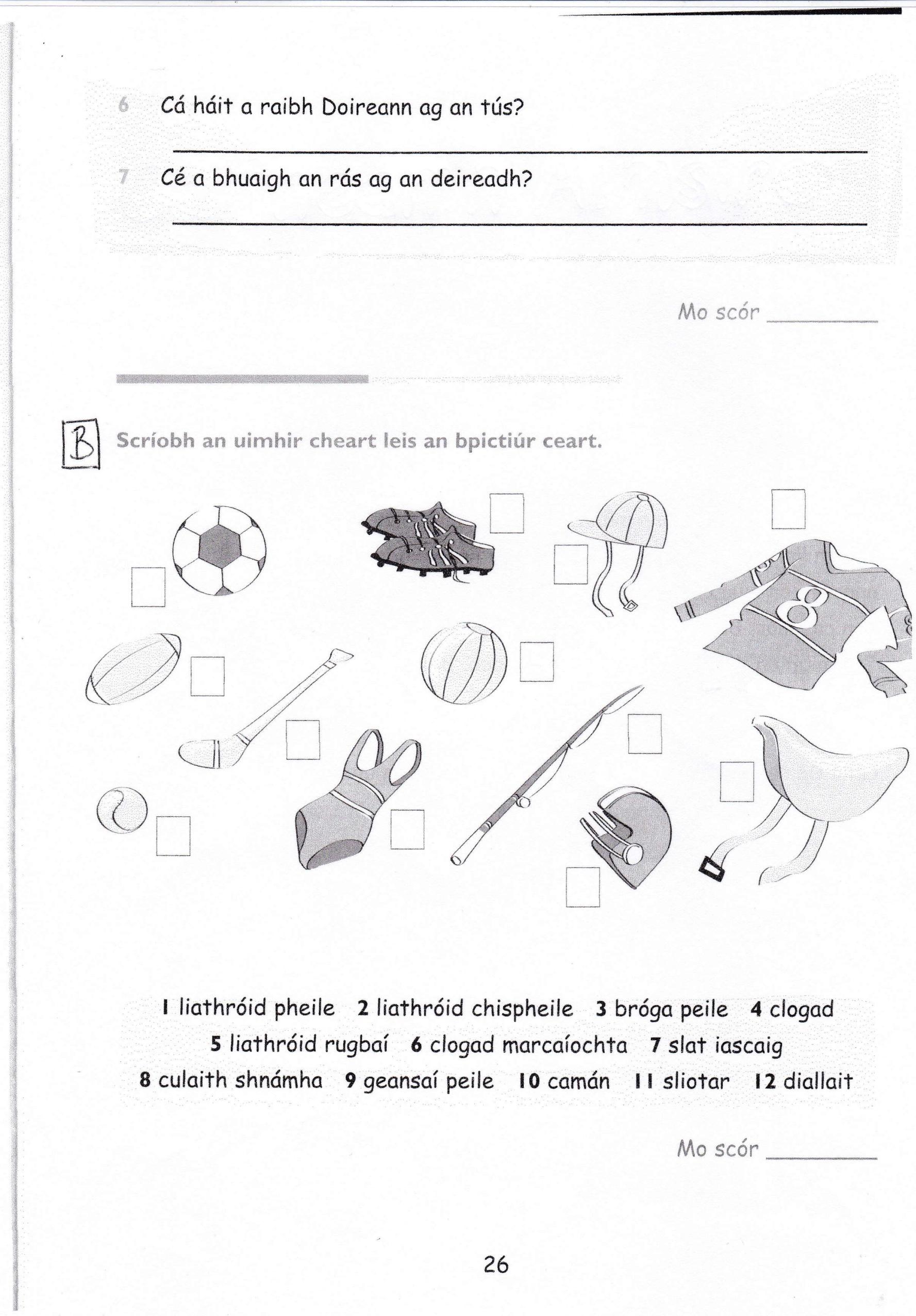 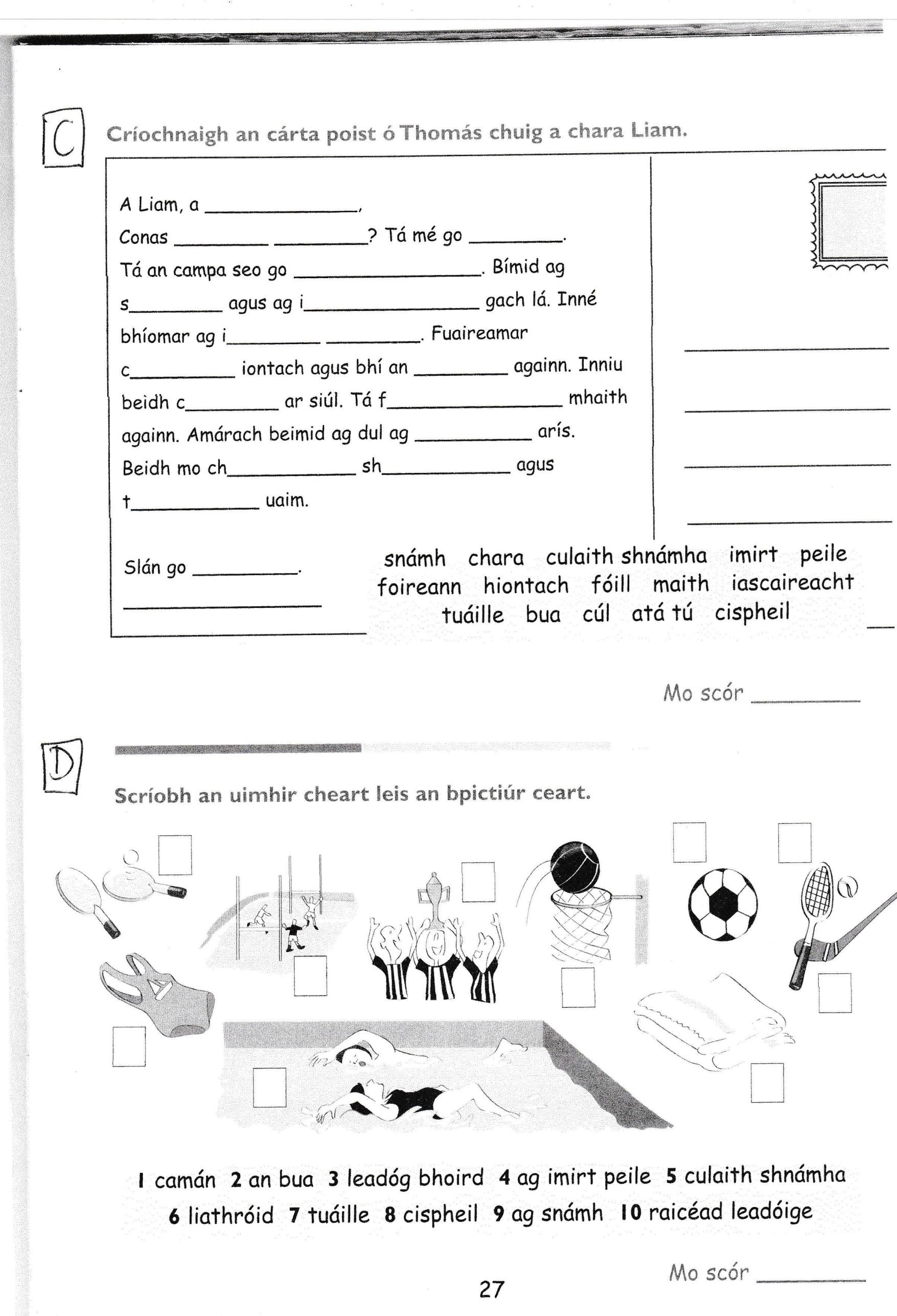 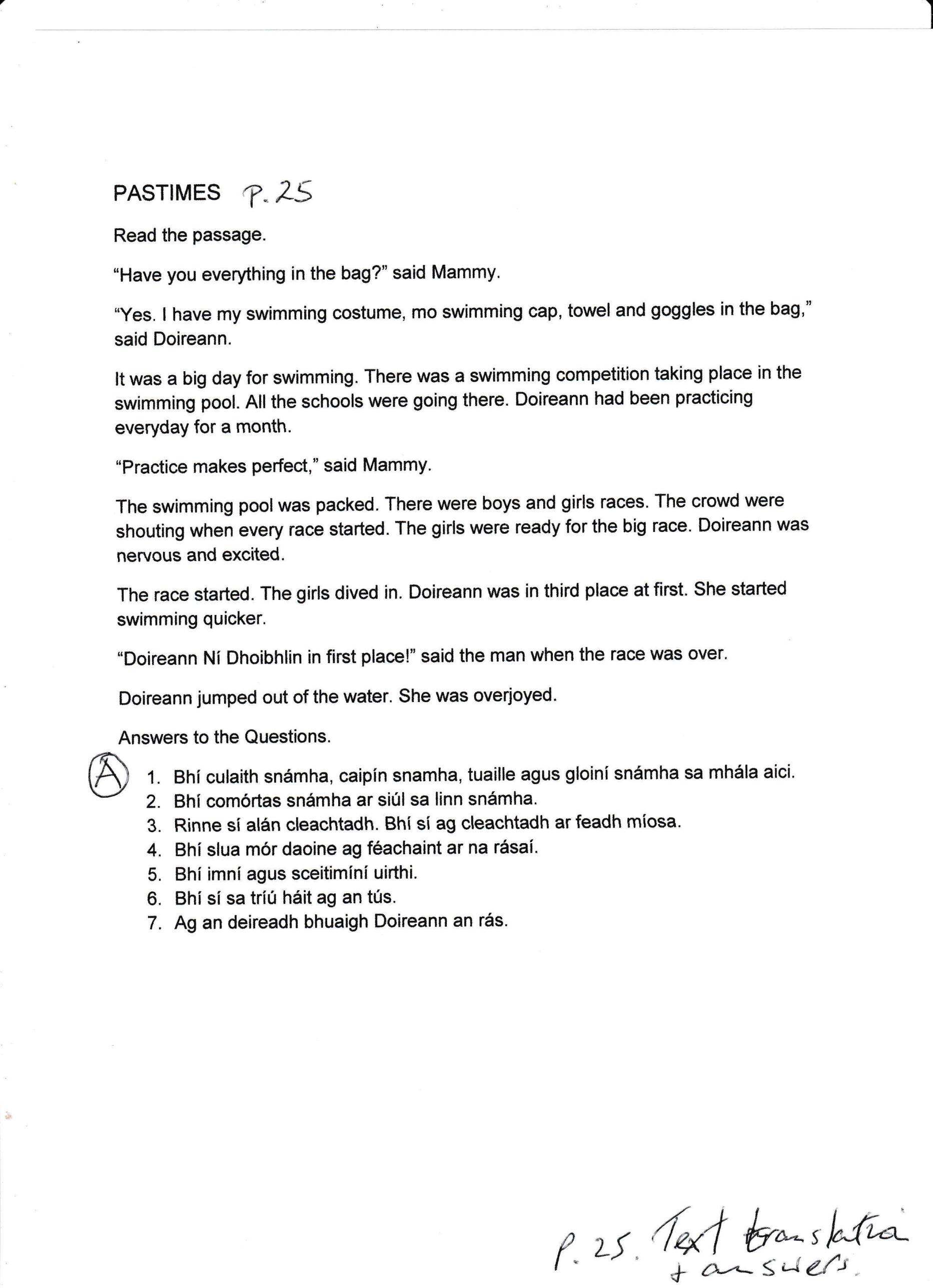 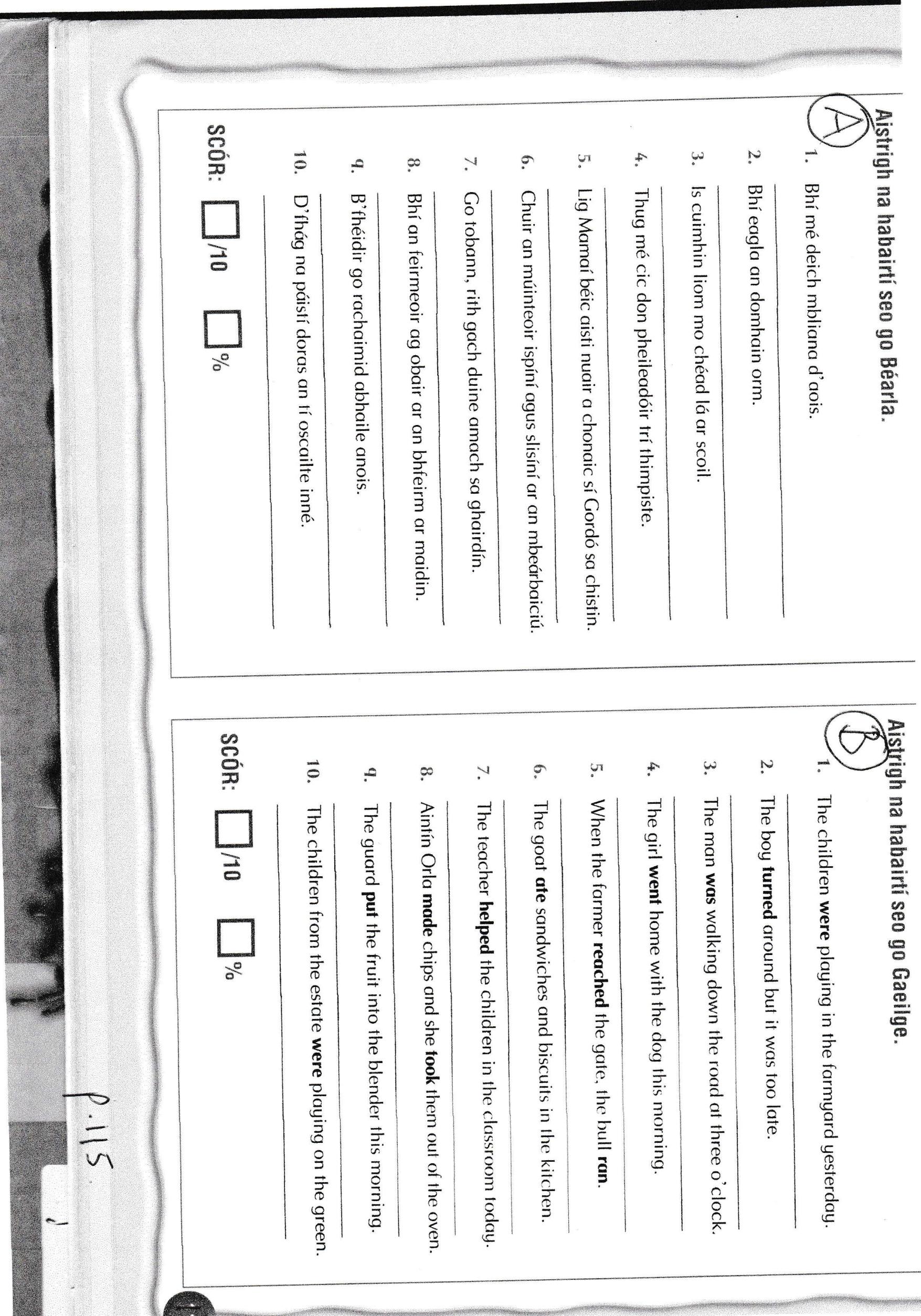 Teacher’s Name or Teachers’ NamesMr. Mac MathunaClass level6th ClassSuggested work for week beginning27th April – 1st May 2020Teachers email addressCmacmathuna6thclass@gmail.comCorrection of workWork that I/we have highlighted should be submitted to the appropriate teacher’s e-mail address above. This can be a photograph of the copybook page or the answers can be typed into the e-mail. Please write your child’s name in the subject part of the e-mail. Work that is not highlighted should be corrected by an adult/parent.Message from teacher/sYou can also email me if you have any queries or questions. Please write your child’s name in the subject box of the email.I would like to thank all the pupils for the great work they have sent me to date. Well done, keep it up. Treat the work a bit like homework. Don’t spend too long at it, especially if you are finding it difficult. If you are managing the work okay, you can do as much as you want. Remember, just do your best. You are all making a really great effort, in what are extraordinary times. Mr. Mac MathunaMonday TuesdayWednesdayThursdayFridayMaths Mental Maths Book, week 27. Mon. p. 80(answer sheet attached)Planet MathsRead p. 155 and answer Q’s B. 1-8, C. 1-6 and D. 1-6.*There’s a glossary of terms at the back of the book.(answer sheet attached)EnglishTreasury Book, Read p. 37 on Pronouns. Answer Q’s A, B and C.(p.37 attached)SpellingsUnit 5, learn spellings on p. 18 and complete exercises 1 and 2. (spelling sheet attached)IrishRead the story, An Beárbaiciú, p.7 and answer Q’s 1-9.(The story, the translation and the answers are attached)Maths Mental Maths Book, week 27.Tue. p.80(answer sheet attached)Planet MathsRead p. 156 and answer Q. A. 1-4.*There’s a glossary of terms at the back of the book.(answer sheet attached)EnglishTreasury Book, Read p. 38 on Letter writing.Complete A and B 1-3.(p.38 attached)SpellingsUnit 5, read p.19  and complete exercises 3 and 4.(spelling sheet attached)IrishRead the story on p.25 Caitheamh Aimsire and answer Q’s A 1-7.Text, translation and answers attached)MathsMental Maths Book, week 27. Wed. p.81(answer sheet attached)Planet MathsRead p. 157 and answer Q.  A.*There’s a glossary of terms at the back of the book.(answer sheet attached)EnglishWaging a War on Waste, Read and answer  Q’s 1-15. (Text and Q’s attached)SpellingsUnit 5, read p.20 and complete exercises 5 and 6. (spelling sheet attached)IrishRead p. 26 and 27 and complete parts A, B, C and D(p.26 & 27 attached)MathsMental Maths Book, week 27. Thur. p.81(answer sheet attached)Planet MathsRead p. 157 and answer Q. B. *There’s a glossary of terms at the back of the book.(answer sheet attached)EnglishEnglish in Practice Book Answer Q’s for Day 72 and 73(Day 72 and 73 attached) SpellingsUnit 5, read p.20/21 and complete exercises 7 and 8.(spelling sheet attached)IrishTranslate the sentences on p.115,  A 1-10 into English.(p. 115 attached with answers)MathsMental Maths Book, week 27. Fri. p.82(answer sheet attached)Planet MathsRead p.158 and answer Q. A and B.(answer sheet attached)EnglishTreasury Book, Read p. 39 on Prefixes complete parts A,B,C and D.(Text attached)SpellingsUnit 5, read p.21 and complete exercises 9 and 10. (spelling sheet attached)IrishTranslate the sentences on p.115, B 1-10 into Irish. (p.115 attached with answers)